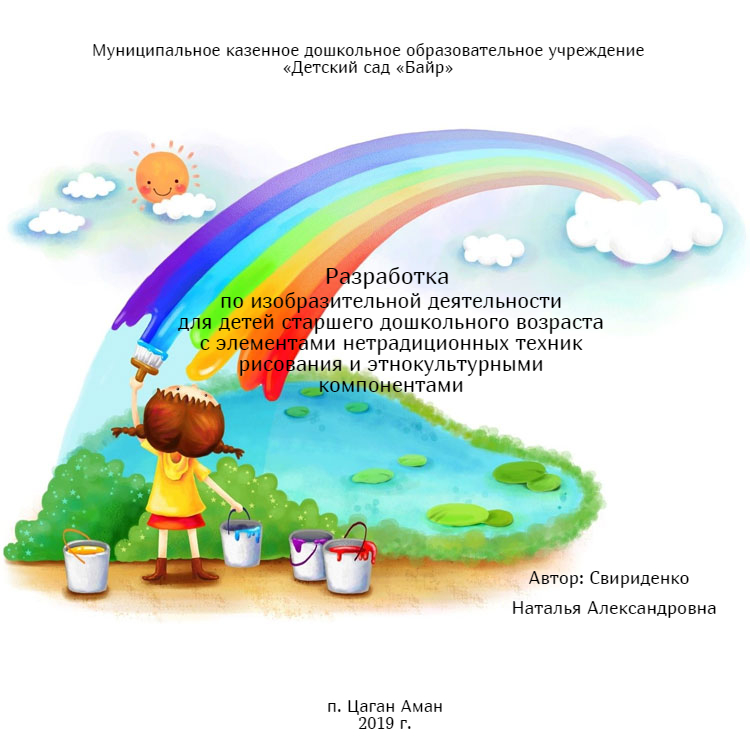 Пояснительная запискаОдной из важнейших задач, стоящих перед дошкольными учреждениями, является обучение творческой всесторонне развитой личности. Программа создана по изобразительной деятельности для нашего МКДОУ «Детского сада» Байр» для облегчения воспитателям показа различных техник рисования детям старшего дошкольного возраста. Она включает в себя декоративно-прикладное искусство калмыцкого народа через способы нетрадиционного рисования. Нетрадиционные способы рисования привлекают детей художественной эффектностью и непредсказуемостью результата, необычной техникой исполнения, не требующей особых ручных навыков и способностей, а больше напоминающей игру, которая помогает раскрыть творческий потенциал каждого ребёнка.  В отличие от традиционного рисования у ребенка гораздо больше возможностей проявить и развить свои творческие способности, фантазию, воображение. Необычный способ  рисования успокаивает и увлекает, способствует развитию усидчивости, побуждает к поиску нестандартных решений. Такие способы рисования добавляют уверенности в себе и в своих силах, да и просто доставляют огромное удовольствие. А традиции, обычаи и культура края, в котором проживают дети, должна войти в сердце ребенка и стать неотъемлемой частью его души.Разрабатывая программу, я  описала все используемые техники нетрадиционного рисования, а так же подробно описала, как рисовать простым графическим карандашом, что не менее важно для будущих школьниковПрограмма включает в себя:Цели Задачи Описание материала, который понадобится для выполнения творческих работОписание всех используемых техник рисования в данной программеОбразцы зарисовок              Цели программы: Научить детей создавать оригинальные композиции способами нетрадиционных техник рисования. Работать с разнообразным материаломПознакомить детей с этнокультурными компонентами  Развивать пространственное мышление Расширять их представления об окружающем миреРазвивать чувство композиции,  цветовосприятия,  чувство фактурности и объёмности.Расширить границы творческих фантазий.Побудить вкус к художественной импровизации.Развивать и тренировать ручные умения.                         Задачи: Сформировать у детей технические навыки рисованияПознакомить детей с различными нетрадиционными техниками рисованияЭмоционально  вовлекать ребенка в творческую деятельностьРазвивать уверенность в своих силахРазвивать творческие способности, воображение и полет фантазийУчить детей свободно выражать свой замыселПобуждать детей к творческим поискам и решениям Развивать мелкую моторику рук.Распределение программного материалаКалендарный планОбразовательная деятельность по рисованиюСентябрь1. Тема: «Мы рисуем  лето»Цели: учить детей отражать в рисунке впечатления, полученные летом. Учить оценивать свои рисунки и рисунки товарищей. Развивать творческую активность. Развивать образное мышление при отгадывании загадок.  Материалы и оборудование: цветной мел для всех детей.Содержание организованной деятельности детей   -Ребята, скажите мне, о каком времени года говорится?  Загадать загадку                                                                                                                                                                  Я соткано из зноя,
 Несу тепло с собою,
Я реки согреваю,
«Купайтесь!» — приглашаю.
И любите за это
Вы все меня. Я — …     (Лето)Вспомнить с детьми летние впечатления; уточнить, что они видели в это лето, что было интересного. Спросить, что они хотят  нарисовать. Предложить прочитать стихи о лете, а затем приступить к рисованию на асфальте задуманного. Показать, как по-разному можно изображать траву, стволы разных деревьев и т.д.. Поощрять более полное выражение впечатлений.  В процессе разговора направлять детей на обдумывание того, как лучше нарисовать задуманное. В ходе работы помогать детям советом, напоминанием о необходимости полнее выразить тему. В ходе рисования провести с детьми физминуткуФизминутка «Девочки и мальчики»Девочки и мальчики скачут все, как мячики.(Дети ставят руки на пояс и подпрыгивают на месте) И руками хлопают (три раза хлопают в ладоши и снова ставят руки на пояс)И ногами топают (три раза топают ногами)Глазками моргают (три раза зажмуривают глаза)Всё — все отдыхают (свободно опускают руки вниз и три раза встряхивают ими).Итог. Рассмотреть все рисунки. Предложить ребятам выбрать наиболее интересные картины лета и рассказать о выбранных рисунках, давая им образную характеристику.2. Тема: «Цыплёнок»Цели: учить детей рисовать цыплёнка, графическими приемами передавая особенности изображаемого предмета. Познакомить с техникой рисования жесткой полусухой кистью. Развивать творческие способности и образное мышление при отгадывании загадок Материалы и оборудование: игрушка цыплёнок и образец с изображением цыплёнка; геометрические фигуры на магните (круг-2 шт., треугольник-2 шт., прямоугольники- 2шт); альбомный лист, графитный карандаш, жесткая кисточка,  гуашь желтого красного цвета, стакан с водой, салфетка (на каждого ребёнка), Содержание организованной деятельности детейРебята, послушайте загадку:Желтый одуванчикПо двору идет.Желтый одуванчикЗернышки клюет (цыпленок)Спросить детей, как переводится на калмыцкий язык  цыплёнок  (hуужмул). Рассмотреть  игрушку цыпленка. Составить цыпленка из геометрических фигур. Объяснить и показать детям с чего начинать рисовать.- Цыпленок рисуется очень легко. За основу берутся два кружка. Верхний кружок надо нарисовать меньше,  чем нижний. К нижнему кружку пририсовать хвостик в виде треугольника, а так же в нижнем кружке нарисовать полуовал. К верхнему кружку пририсовать клюв. Рассказать о технике рисования жёсткой полусухой кистью. Прежде, чем приступить к закрашиванию сделайте разминку  с кисточкой без краски, проговаривая вместе с детьми следующие слова: Пальчиковая разминка           Кисточку возьмём вот так: Это трудно? Нет, пустяк! (рука опирается на локоть, кисточку держать тремя пальцами, выше металлической части)Вверх-вниз, вправо-влево (выполнять движения кистью руки по тексту)Гордо, словно королева,Кисточка пошла тычком,Застучала «каблучком».А потом по кругу ходит,Как девицы в хороводе.Вы устали? ОтдохнёмИ опять стучать начнём.Мы рисуем: раз, два….Всё получится у нас!      Выполнить закрашивание кружков  полусухой кистью. Необычность этого метода заключается в том, что детям предлагается рисовать красками, используя не мягкую беличью кисть, а кисточку для клея (жёсткую, щетинную). Начав рисовать, сначала делаем тычки кисточкой по линии контура слева направо, не оставляя промежутка между тычками. Затем произвольными тычками закрашиваем поверхность внутри контура.Помните: гуашь для рисования должна быть густой; на кисточке при рисовании её должно быть мало; после каждого промывания кисточку следует тщательно вытереть тканевой салфеткой.Дать краске подсохнуть и нарисовать глазки, лапки и закрасить клювИтог. В конце творческой деятельности рассмотреть все рисунки.3. Тема: «Здравствуй, это Я!»Цели: учить рисовать фигуру человека,  графическим способом используя линейку. Передавать в  образе характерные особенности: туловище, голова, ноги, руки. Учить соблюдать пропорции между всеми частями тела; передавать форму одежды и расположение частей, соотношение их по величине более точно, чем в предыдущих группах; рисовать крупно, во весь лист.Закреплять приемы рисования и закрашивания рисунка карандашами  Материалы и оборудование: иллюстрации с изображением мальчика и девочки; альбомный лист, графический карандаш, цветные карандаши, ластик, линейка (на каждого ребёнка)Содержание организованной деятельности детейРассмотреть иллюстрации с изображением человека. Расспросить, какие части тела есть у человека. Рассказать с чего начинать рисовать.Вначале необходимо нарисовать овал, который в дальнейшем будет головой. Чуть ниже овала прорисовать шею, эта часть тела не должна быть слишком длиной, её необходимо разместить строго посередине. Затем дорисовываем прямоугольник, он будет ориентиром для дальнейшего прорисовывания тела. Далее необходимо нарисовать такой же прямоугольник, ширина его должна быть равной первому, а вот длина – чуть больше.   Делим второй прямоугольник, пополам чуть отступив от верхнего края (это будут брюки). От правого и левого угла верхнего прямоугольника рисуем треугольники,  как показано на картинке (это будут рукава).  Углы верхнего прямоугольника слегка закругляем, таким образом  формируем плечи. Теперь необходимо удалить при помощи ластика лишние линии. Далее учимся прорисовывать детали: горловину, элементы брюк, а также обувь и кисти рук. Необходимо следовать последовательности этого процесса, чтобы ребёнок полностью усвоил урок рисования. В середине овала нарисуйте глаза, а также нос и рот. Не забывайте прорисовать брови, сделать причёски человека. Набросок человека карандашом готов. 	Физминутка «В семье»Вот домой пришел мой папа (Дети шагают на месте)В шкаф убрала мама шляпу (встают на цыпочки, тянутся вверх)Под кровать залез наш пес (приседают, руками обхватывают колени)Я домой арбуз принес (широко расставляют руки).                             А раскрашивание рисунка предоставьте ребёнку. Пусть пофантазирует.Итог: рассмотрев все рисунки, обсудить, чьи более яркие4. Тема:  «Берёзовая роща»Цели: продолжать развивать творческие способности детей; закрепить знания о пейзажной живописи. Учить создавать выразительный образ березовой рощи. Развивать чувство композиции. Дать представление о березе, ее отличии от остальных деревьев. Познакомить детей с техникой набрызгивания краски. Развивать образное мышление при отгадывании загадок.  Материалы и оборудование: иллюстрация с изображением берёзовой рощи; альбомные листы, зубные щётки, зубочистка, гуашь (акварельные краски.), кисточки с тонким ворсом, баночки с водой, салфетки ( на каждого ребёнка).Содержание организованной деятельности детей-Ребята, послушайте загадку:Спросить детей как называется то место, где растёт много берёз (берёзовая роща).  Рассмотреть с детьми иллюстрацию с изображением берёз.  Объяснить детям с чего начинать рисовать. В начале, рисуем вертикальные линии (стволы). Затем, рисуем на стволе чёрточки. Физминутка « Берёзы»
Вот полянка, а вокруг
Берёзки выстроились в круг     (Широким жестом развести руки в стороны.)
Берёзы кронами шумят,
Ветры в их листве гудят     (Руки поднять вверх и покачать ими из стороны в сторону.)
Вниз верхушки пригибают. И качают их, качают     (Наклонившись вперед, покачать туловищем из стороны в сторону.)
Далее, объяснить технику набрызгивания. Взять зубную щётку, обмакнуть в зелёную краску и проводя зубочисткой на себя набрызгать в зону кроны деревьев. Лёгкими мазками зубной щёткой нарисуем траву.Итог. По окончанию рассмотреть все работы. Октябрь5 . Тема:  «Верблюд»Цели: познакомить детей с техникой «пластилинография». Учить детей аккуратно размазывать тёплый пластилин по контуру рисунка. Развивать образное восприятие и воображение. Вызывать радость от созданного изображения. Учить видеть разнообразие изображений, выразительность образа. Развивать мелкую моторику рук и  творческие способности детей. Развивать образное мышление при отгадывании загадок. Материалы и оборудование: изображение верблюда или игрушка; альбомные листы или картон желтого цвета с контуром верблюда, тёплый пластилин, стеки, салфетки (на каждого ребёнка)Содержание организованной деятельности детей-Ребята угадайте о ком идет речь?   Загадать загадку  Всю жизнь ношу я два горба,
  Имею два желудка!
   Но каждый горб - не горб, амбар!
   Еды в них на семь суток!        (Верблюд)- Правильно. Как сказать на калмыцком языке верблюд (темян). -Ребята, что вы знаете о верблюде? (ответы детей)-Сегодня мы с вами будем рисовать, но не красками и карандашами, а пластилином. Эта техника называется «пластилинография». Первая половина слова «пластилин» подразумевает материал, при помощи которого выполняется осуществление замысла, а «графия» - создавать, изображать, У вас на столах лежат листы, на них изображен контур верблюда. Ваша задача пластилином заполнить контур методом размазывания. Какого цвета будет ваш верблюд, решайте сами.В ходе работы провести физминуткуФизминутка «На расслабление мышц»А теперь всем детям встать,
Руки медленно поднять,
Пальцы сжать, потом разжать,
Руки вниз и так стоять.
Отдохнули все немножко (наклониться вперёд и покачать руками)
И отправились в дорожку  (шаги на месте или по кругу)В процессе выполнения работы следить за способами размазывания пластилина, поправлять ребят, которые действуют неправильно. Итог. Рассмотреть все рисунки, похвалить детей. Спросить, чем они рисовали. Как называется техника. Понравилось ли им.6. Тема: «Осенний лес»Цели:  учить детей отражать в рисунке осенние впечатления. Учить  изображать деревья, траву, листья. Закреплять приемы работы кистью и красками. Познакомить детей с новой техникой рисования монотипией пейзажной (рисованием половины изображения и складыванием листа пополам).   Развивать пространственное мышление, глазомер, координацию движений. Развивать активность, творчество. Продолжать формировать умение радоваться красивым рисункам.Материалы и оборудование: иллюстрации с изображением осени; альбомные листы, краски (лучше гуашь), кисточки, стаканчик с водой, влажный поролон на тарелочке (на каждого ребёнка)Содержание организованной деятельности детейРассмотреть иллюстрации с изображением осени. Поговорить с детьми об осенних явлениях природы. Вспомнить ранее выученные стихотворения об осени. Спросить, какие деревья ребята видели в лесу, в парке, на участке. Предложить им нарисовать картину осеннего леса (парка). Показать технику монотипии пейзажной.В начале, надо сложить альбомный лист пополам. Разогнув его, приступить к работе на верхней половине листа. Кисточкой нарисовать кроны деревьев, кустарников, небо (можно нарисовать облака). Напоминайте детям промывать кисточку. Нарисовать стволы деревьев и кустарников. Чуть выше сгиба нарисовать траву, листву. Прямо по сгибу провести коричневой краской широкую линию. Затем, нижнюю часть листа смочить влажной губкой. Сложив лист пополам прогладить его. Физминутка «Листочки»Листочки мы осенние на веточках сидим (Дети держат руки перед собой, трясут кистями)А ветерок подует вдруг —  (дуют)мы дружно полетим  (бегут по кругу)Вот летели мы, летели, а потом на землю сели (приседают)Снова ветер набежал,   (дуют)все листочки вновь поднял (бегут по кругу). После того как поиграли аккуратно развернуть.       В процессе работы следить за способами рисования акварелью, поправлять ребят, которые действуют неправильно.Итог. В конце  рассмотреть все рисунки и подчеркнуть их разнообразие.7. Тема: «Грибы»Цели: упражнять детей в различии оттенков красного, коричневого и оранжевого. Учить передавать в рисунке композицию грибов. Развивать образное мышление при отгадывании загадок. Оборудование и материалы: иллюстрации с изображением  грибов; альбомные листы, графитный карандаш, цветные карандаши (на каждого ребёнка)Содержание организованной деятельности детей-Ребята, послушайте загадку:        Кто стоит на крепкой ножке
        В бурых листьях у дорожки?
        Встала шапка из травы,
        Нет под шапкой головы  (гриб)Воспитатель предлагает детям вспомнить, что нам принесла осень. Ответы детей можно дополнить; спросить, кто из ребят ходил  с родителями в лес собирать грибы, какие грибы они видели и собирали, какие грибы знают?Показать детям картинки с изображением грибов (или муляжи). Уточнить форму шляпок, ножек; обратить внимание детей на их характерные особенности. Спросить о различии одних и тех же частей у разных грибов.   Практически все грибы рисуются одинаково: "столбик и шапка". У ядовитых грибов еще есть юбочка, но не всегда. Значительно сложнее гриб разукрасить,  чтобы он был похож на свой оригинал. Рисовать можно по такой схеме. Попробуйте рисовать с разной толщиной ножки гриба и разными цветами разукрашивать. Вот вам и получатся разные грибы, но рисуются они почти все одинаково легко.Первый этап - рисуйте ножку, посмотрите на фотографии, ножки могут быть разной формы.Второй этап - рисуйте шляпку. У мухомора она будет в точечку, у других грибов - однотонная.Можете использовать следующую схему  рисования белого гриба (показ образца)Физминутка «Грибник»Миша  по лесу пошел    (Дети шагают на месте)и грибочек там нашел.   (наклоняются вперед)1 – грибок, 2 – грибок –    (выполняют наклоны)всё собрал он в кузовок     (хлопают в ладоши).Далее рассказать этапы  разукрашивания.Вызывать у ребят желание добиваться получения характерной формы.Итог. По окончании  все работы рассмотреть, подчеркнуть разнообразие решений, передачу характерных особенностей формы шляпок и ножек грибов. Предложить детям выбрать наиболее интересные изображения, отметить их выразительность. 8. Тема: «Сапожки»Цели: познакомить с новой техникой - рисованием солью; развивать эстетическое восприятие, чувство цвета, мелкую моторику рук.  Закреплять умение создавать узоры на трафаретах (сапожки). Воспитывать интерес к народному декоративному рисованию, самостоятельность, аккуратность в работе.Материалы и оборудование: кукла в национальном платье; листы с трафаретами,  краски, кисти, стаканчик с водой, салфетка, соль в тарелочке, клей ПВА.Содержание организованной деятельности детейВоспитатель обращает внимание детей на куклу, сидящую на стульчике. Читает стихотворение:Отчего же в группе пусто.Куколки пошли гулять.Свежим воздухом дышать.А Баина не пошла,Ведь сапожки не нашла.Нет сапожек у меня.Помогите мне, друзья.Ножки мерзнут, вот беда,А без них гулять нельзя!-Как же  помочь Баине?  (ответы детей)-Посмотрите, у меня уже есть сапожки! А как по-калмыцки будут сапожки (hосн). (показать трафареты) Как вы думаете, понравятся они Баине? (ответы детей)-А почему? (они не нарядные)-А что же нужно сделать, что бы они стали яркими, красивыми? (ответ детей)Показать образец. Спросить, как называются эти красивые изделия.Предложить расписать так же красиво нарисованные трафаретыЗакрашивать начнем с верхней части голенища -внутренней части сапога (черным). Затем верхнюю часть лицевого края.После, закрашиваем носок и задник.Дети приступают к рисованию.После, промыв кисточку провести физминутку ФизминуткаОтвели свой взгляд направо,Отвели свой взгляд налево,Оглядели потолокПосмотрели все вперед.Раз - согнуться – разогнутся,Два - согнуться - потянутся,Три – в ладоши три хлопка,Головою три кивка.Пять и шесть тихонько сесть.Далее, когда краска подсохнет, наносим кисточкой клей ПВА на голенище и посыпаем солью. Важно наносить клей аккуратно, не оставляя пробелов и не выходить за контур. Воспитатель помогает ребенку убрать лишнюю соль с рисунка.  Затем, ребенок, набрав на кисточку краску,  кончиком ворса прикасается к голенищу посыпанным солью (соль будет впитывать краску). Итог. Рассмотрев все рисунки, отметить их разнообразие. Спросить, чем они рисовали. Прочитать стихотворение: Нарядили ножкиВ новые сапожки.Вы шагайте, ножки,Прямо по дорожке.Вы шагайте-топайте,По  лужам не шлепайте,В грязь не заходите,Сапожки не рвитеСоветы воспитателю: клей можно слегка окрасить, для того, чтобы ребенок видел, где его нанес.Для того чтобы рисунок продержался дольше нанести на готовый высохший орнамент  еще слой чистого клея.Ноябрь9. Тема: «Пушистые котята»Цели: учить детей изображать кошку графическими приемами;  использовать навыки рисования жёсткой полусухой кистью для передачи меха животного.  Вызвать сострадание и желание помочь герою;  Вызвать радость от созданного изображения.  Развивать образное мышление при отгадывании загадок. Развивать воображение и творческие способности .
Материалы и оборудование: : альбомный лист, графитные карандаши, кисть щетина, оранжевая  гуашь, салфетки, (на каждого ребёнка), мольберт, игрушка кошки , образец котенка, геометрические фигуры Содержание организованной деятельности детей- Ребята, у вас сегодня хорошее настроение (Да). А когда у нас хорошее настроение мы любим улыбаться. Так давайте подарим наши улыбки  гостям, чтобы и у них было хорошее настроение. От ваших улыбок в группе стало как-то светлее. Ребята, когда  шла к вам в гости, то встретила одно милое создание Хвост пушистый и усы…Нет приятнее красы!Лапки – мягкие подушки,Кверху поднятые ушки.Любит очень молоко.Ну. Подумайте немножко.Догадались? Это… (кошка). Молодцы , ребята, угадали. Кошечка  мне очень понравилась, и я решила взять ее с собой и познакомить  с вами. Ее зовут Мурка.  Погладьте ее. Обратите внимание, какая она пушистая.- Ребята, вы знаете, Мурка не просто пришла к вам в детский сад, у нее потерялись котята. Вот портрет одного котенка. Посмотрите, какой он пушистый, красивый и веселый. Вы их не видели? (ответы детей). Что же нам делать? Как помочь Мурке. Может, мы их поищем? Ну, тогда  пойдемте  за Муркой искать котят. Только двигайтесь  как котята. (находят краски) Смотрите, что мы нашли! Краски. А котят не нашли. Кажется, я знаю, что мы с вами сделаем. А вы догадались? (ответы детей) Правильно, мы нарисуем котят и повесим наши рисунки в приёмной и будем всех спрашивать: не видел ли кто этих котят?- Суутн, дети (дети садятся за столы) (обратить внимание на образец)Ребята, обратите внимание, на что похожа голова котенка? Туловище, лапки, хвост и ушки. Посмотрите у меня есть геометрические фигуры, давайте составим котенка?  (на магнитной доске выставляются геометрические фигуры )(ответы детей)Сейчас, я вас научу, как нарисовать такого пушистого котенка. (воспитатель рисует и проговаривает) Голова –это круг, туловище- большой овал, лапки-маленькие овалы, хвост- среднего размера овал, а ушки похожи на треугольники, глазки, ротик и носик. Повторяйте за мной: Раз, два, три, четыре, пять котят будем рисовать. Голова, туловище, лапки, хвост и ушки прорисовать пальчиком в воздухе ( Приступаем к рисованию). Берем карандаш тремя пальчиками и рисуем круг, затем, большой овал. Рисуем  четыре лапки и хвост. -Ребята, отложите карандаши, встрепенулись мы немножко, помяукали, как кошка. Смотрите внимательно.Я беру кисточку тремя пальцами и ставлю точку. Смотрите, какая она пушистая. Таким способом, мы сейчас будем закрашивать нашего котенка. Этот способ называется тычок. Сначала тычком набиваем, словно каблучком по контуру, а потом набиваем внутри.    Приступаем к рисованию.Кисточку промойте и положите на салфетку.- Ребята, какие у вас получились котята замечательные. А давайте  поиграем? Боостн куукд.Игра «Котята»
Пушистые комочки
Умыли лапкой щечки,
Умыли лапкой носик,
Умыли лапкой глазки –
Умыли лапкой брюшки И ушки на макушке А потом они устали,
Сладко, сладко засыпали:
Итог. Вы у меня молодцы, справились с заданием. А как вы помогли Мурке?(ответы).А как назывался метод которым вы рисовали? (тычком) Понравились вам ваши котята?10. Тема:  «Портрет мамы»Цели: учить детей рисовать лицо человека и его характерные особенности.Упражнять в рисовании простым графитным карандашом, тщательно и аккуратно закрашивать красками. Следовать указаниям воспитателя Оборудование и материалы: графитный карандаш, краски, кисти, альбомные листы, стаканчики с водой, салфетки (на каждого  ребенка).Содержание организованной деятельности детейСначала надо расспросить детей, какие жанры живописи они знают. Чем отличается портретный жанр от остальных. Рассмотреть фотографии мам. Отметить их особенности (цвет волос, прическа и т.д.) Далее приступаем к рисованию. Сначала рисуем овал лица, намечаем, где будут расположены глаза. Объяснить, что глаза должны располагаться на одной линии. Нос посередине лица. Рот ниже носа, брови над глазами. Затем рисуем шею, которая располагается по центру от нижнего края овала. Далее плечи и волосы. В ходе занятия подсказывать детям, как лучше выразить характерные особенностиВ ходе творческой работы провести физминутку.Физминутка «Помощники»Дружно маме помогаем-Пыль повсюду вытираем.А теперь бельё стираем,Поласкаем, отжимаем.Подметаем все кругом.И бегом за молокомМаму вечером встречаем,Двери настежь открываем,Маму крепко обнимаем.Итог. Рассмотреть все рисунки и устроить выставку.11. Тема:  «Парусник»Цели: учить детей рисовать парусник графическими приемами.Упражнять в закрашивании цветными карандашами. Познакомить с техникой рисования мятой бумагой. Вызвать интерес у детей.  Следовать указаниям воспитателя Материалы и оборудование: иллюстрация парусника; альбомные листыграфитный  карандаш, гуашь синего цвета,  листочки небольшого размера  (накаждого  ребенка).Содержание организованной деятельности детейПрежде чем приступить к творчеству, возьмем листок бумаги и проведем пальчиковую гимнастику Пальчиковая гимнастикаМы бумагу дружно взяли и немножечко помяли.Мяли, мяли, развернули и немножечко подули.А потом опять помяли и в клубочек закаталиДля начала, нарисуем парус, он похож на треугольник. С правой стороны нарисовать параллельную линию (это будет мачта) и от неё нарисовать еще один треугольник. В нижней части мачты нарисовать горизонтальную линию (палуба). Слева и справа горизонтальной линии рисуем вниз под уклоном друг другу два отрезка, соединяем их еще одним отрезком. На мачте рисуем флажок. Раскрашивание парусника предоставьте ребёнку, пусть пофантазируетФизминутка «Пароход»От зеленого причала оттолкнулся пароход. (встать)
Он шагнул назад сначала,  (шаг назад)
А потом шагнул вперед. (шаг вперед)
И поплыл, поплыл по речке (движения руками)
Набирая полный ход. (ходьба на месте)
Теперь детализируем рисунок: на море оформляем волны методом рисования мятой бумагой.Берем комочек мятой бумаги, набираем им краску и делаем тычки, изображая море. Можно изобразить облака.Итог. Рассмотреть все рисунки, подчеркнуть разнообразие. Отметить их выразительность12. Тема:  «Шапка»Цели: украсить силуэт головного убора элементами калмыцкого орнамента.Продолжить учить с помощью рисования солью выделять декоративныеэлементы. Развивать чувство ритма, цвета, композиции. Закреплять приемы традиционного и нетрадиционного рисования.Материалы и оборудование: листы с силуэтом шапки, краски, кисть, клей ПВА, соль на тарелочке, салфетки (на каждого ребенка) образец, кукла в национальном платье.Содержание организованной деятельности детей-Ребята, сегодня снова к нам пришла в гости кукла Баина. Она немного огорчена. Она с подружками хочет пойти на праздник, но не у всех ее подруг есть такие красивые головные уборы как у нее. Нам надо помочь подругам Баины.-Ребята, а как нам это сделать? (ответы детей)Ребята, у меня, совсем случайно, оказались несколько шапок. (Показывает заготовки). Давайте отправим эти шапки подругам Баины, понравятся ли они им? (НЕТ) Почему?А что нужно сделать, чтобы они понравились? - Ребята, в какой республике мы живем? (В Калмыкии). А как будет на калмыцком шапка (Махла).Давайте украсим шапки калмыцким национальным орнаментом (с радостью соглашаются). Одну шапку я уже украсила, давайте посмотрим на нее. (показывает образец). Как вы думаете, чем мы будем рисовать? (красками, клеем и солью). Предлагаю сначала закрасить бубон. Затем, саму шапку, кроме узора. Напомнить детям закрашивать аккуратно. Промыть кисточку. Провести физминутку.Физминутка «Прыгалка»1, 2, 3, 4, 5 —будем вместе мы скакать.   (Дети прыгают на месте)Прыгаем на правой - 1, 2, 3. (подпрыгивают на правой ноге)Прыгаем на левой — 1, 2, 3. (подпрыгивают на левой ноге)А теперь подняли ручки.Все мы тянемся до тучки (поднимают руки вверх, тянутся)Чтобы тучку нам достать (стараются подпрыгивать повыше).Ребята, а сейчас мы продолжим работать над оформлением шапки узорами, но продолжим рисовать не красками, а клеем и солью. Такое рисование называется нетрадиционным.Наносим кисточкой клей ПВА на орнамент и посыпаем солью. Важно наносить клей аккуратно, не оставлять пробелов и не выходить за контур. Воспитатель помогает ребенку убрать лишнюю соль с рисунка.  Затем, ребенок, набрав на кисточку краску,  кончиком ворса прикасается к орнаменту посыпанным солью (соль будет впитывать краску). Шапка – это головной убор. Головные уборы нужны для красоты, безопасности, для сохранения тепла. (Заканчивают украшать шапки)Итог. Похвалить детей, отметить более аккуратные и правильно выполненные работы. Советы воспитателю: клей можно слегка окрасить, для того, чтобы ребенок видел, где его нанес.Для того чтобы рисунок продержался дольше нанести на готовый высохший орнамент  еще слой чистого клея.Декабрь13. Тема: «Зима в лесу»Цели: продолжать знакомить детей с техникой монотипия пейзажная (рисованием половины изображения и складыванием листа пополам); воспитывать любовь к природе; развивать пространственное мышление, глазомер, координацию движений Оборудование и материал: иллюстрации зимнего пейзажа; альбомные листы, краски, кисточки, баночки с водой, влажную губку на тарелочке, салфетки (на каждого ребёнка).Содержание организованной деятельности детейПоговорить с детьми об зимних явлениях природы -Ребята, когда нарисована природа как эта картина называется? (пейзаж). Я вас научу рисовать зимний пейзаж, который будет  отражаться в воде.  Способ, которым мы будем рисовать, называется монотипия. Монотипия – отпечаток. Этот способ используется для изображения зеркального  отражения  объектов на водной глади (пруда, озера, реки).  Берем лист бумаги, складываем лист пополам, по – горизонтали, обозначив линию сгиба, разворачиваем лист. Что выше линии – небо.  Что ниже,  будет отражение (в воде, в озере, в реке). Рисуем на верхней половине листа зимний пейзаж. Большой кисточкой, над линией горизонта рисуем берег реки. Кисточку держим наклонно, нажимаем всем ворсом. На нижнюю половину листа (озеро) смачиваем влажной губкой. Складываем лист пополам, прижимая ладонями, делаем отпечаток, разглаживаем,  разворачиваем лист.  «Физминутка»Вот студеную зимой   (дети машут руками)Ветер дует ледянойИ вздымает снега тучу.    (круговые движения руками)Он суровый и могучий.Зайцы прячутся в кустах.    (сесть в глубокий присед, потом встают)Даже хитрая лисаПритаилась и сидит,Ну а снег летит, летит  (машут руками)Но утихла злая вьюга,   Солнце светит в небесах (потягивания)Скачет по полю лиса     (прыжки)Ну, а мы чуть- чуть пройдёмся    (ходьба)И домой к себе вернёмся.Итог. Рассмотреть все рисунки. Похвалить детей. Спросить детей, как назевается техника, которую они применили в рисовании14. Тема: «Зимняя ночь»Цели: продолжать знакомить детей с новой техникой нетрадиционного  рисования «Набрызг». Совершенствовать умения и навыки в свободном экспериментировании с трафаретами. Развивать творческие способности детей (использовать полученные представления, изобразительные и технические умения для самостоятельного выбора содержания рисунка в пределах предложенной темы). 
  Воспитывать эстетическое отношение к зимней природе и её изображению. Развивать образное мышление при отгадывании загадок.Материалы и оборудование: иллюстрации с ночным зимнем пейзажем; картон черного цвета,  зубные щётки, зубочистки, кисти, белая гуашь, трафареты, стаканчик с водой (на каждого ребенка) ; снежинка с загадкой.Содержание организованной деятельности детей-Ребят, сегодня к нам в группу залетела снежинка. Не простая снежинка, а с загадкой. А вы любите отгадывать загадки? (Да). Тогда слушайте:Замела я всё вокруг,Прилетев из царства вьюг.Осень, лучшую подружку,Я отправила на юг.Я морозна и бела,И надолго к вам пришла. (Зима)-Правильно, зима.-А какая она зима? (Снежная, волшебная, вьюжная, хрустальная.)
- За что мы любим это время года?  (Ответы детей.)- Это действительно необыкновенное, волшебное время года. - Зимушка-зима всегда очаровывает своей красотой и каждого человека превращает в волшебника  (показать иллюстрации с изображением зимы).-Ребята, правда, красиво нарисовали художники? (да)Хотите так же? (да)Давайте с вами немного отдохнём.Физминутка.Выпал беленький снежок (движение по кругу, за руки)Мы пойдём гулять дружок.Снег, снег, белый снег (раскачивать руками вправо- влево)Кружит, падает на всех (плавные движения кистей рук сверху вниз)Дети все на лыжи всталиДруг за другом побежали (имитация ходьбы на лыжах)Мы из снега мастерили (лепят снежок и бабу)Бабу снежную слепили.Снег, снег, белый снег (раскачивать руками вправо-влево)Наша баба лучше всех! (руки кольцом перед собой)Мы на саночки садимся (встали парами друг за другом, сцепили руки)И под горку быстро мчимся (движутся по кругу)Ух! (все упали на пол)А, ну, вставай, вставай, дружок!И отряхивай снежок!Мы гуляли целый час!Будем греться мы сейчас!Размялись? Значит, будем рисовать.Сегодня мы будем рисовать зимнюю ночь. У вас на столе лежит трафареты. Их надо расположить на черном картоне по вашему усмотрению.Затем, кисть макнуть в белую гуашь и нарисовать луну, крону над кустом, крышу над домом, закрасить окно. Ёще нам пригодятся зубные щётки, так как мы с вами будем работать в технике «набрызг», то есть будем разбрызгивать её по листу бумаги. Приступаем. -Молодцы, ребята! Итог. Очень красивый ночной  пейзаж у вас получился, сейчас пока рисунки высохнут, мы с вами вспомним, о каком времени года мы сегодня с вами говорили?Назовите зимние месяцы. Каким способом мы рисовали?15. Тема: «Снегирь»Цели: Продолжать знакомить детей с техникой «пластилинография». Учить детей аккуратно размазывать тёплый пластилин по готовому рисунку. Развивать образное восприятие и воображение. Вызывать радость от созданного изображения. Учить видеть разнообразие изображений, выразительность образа. Развивать мелкую моторику рук и  творческие способности детей. Развивать образное мышление при отгадывании загадок. Материалы и оборудование; иллюстрацию с изображением снегиря; альбомные листы или цветной картон  с контуром  снегиря, тёплый пластилин, стеки, салфетки (на каждого ребёнка).Содержание организованной деятельности детей-Ребята угадай те о ком идет речь?         Загадать загадку        Алый низ и черный хвост,         Воробья побольше рост,        Толстый клюв раздался вширь –  До чего красив … (Снегирь)
- Правильно. Показать иллюстрацию с изображением снегиря-Ребята, что вы знаете о снегире? (ответы детей)-Сегодня мы с вами будем рисовать пластилином. Кто помнит,  как эта техника называется? (пластилинография). Первая половина слова  - «пластилин» подразумевает материал, при помощи которого осуществляется замысел, а «графия» - создавать, изображать, У вас на столах лежат листы, на них изображен контур снегиря. Ваша задача пластилином заполнить контур методом размазывания. В ходе работы провести физминуткуФизминутка «Птенчики»Птенчики в гнезде сидят, (Дети приседают)всё на улицу глядят (поднимаются на носочки)Погулять они хотели, (шагают на месте)Потихоньку улетели (машут руками, как крыльями). 
В процессе выполнения работы следить за способами размазывания пластилина, поправлять ребят, которые действуют неправильно. Итог. После завершения рассмотреть все рисунки, похвалить детей. Отмечаются наиболее удачные варианты выполнения, аккуратность выполнения работы. Спросить чем они рисовали. Как называется техника. Понравилось ли им.16. Тема:  «Морозные узоры»Цели: познакомить с одним из видов нетрадиционного вида рисования – рисование солью, научить работать в новой технике, познакомить с практическими навыками нанесения соли на лист бумаги. Придумывать детали узора по своему желанию и располагать узор по всему листу. Закреплять умение рисовать концом кисти. Воспитывать самостоятельность. Развивать образные представления, воображение. Вызывать радость от создания тонкого, изящного рисунка.Материалы и оборудование: картон темного цвета, кисточки, клей ПВА, мелкая соль (на каждого ребенка).Содержание организованной деятельности детейПоказать детям 2–3 образца морозного узора, рассмотреть их, уточнить построение узора. Уточнить прием рисования тонких линий, концом кисти, спросив об этом детей.  Предложить ребятам приступить к рисованию.Нарисовать узоры клеем. Клея не жалеем. Можно сначала нарисовать карандашом, затем обвести клеем. Щедро посыпаем рисунок солью.Провести физминутку. Физминутка «Снежинки»Мы снежинки, как пушинки, и кружиться мы не прочь.(Дети  кружатся)Мы — снежинки - балеринки,всё танцуем день и ночь.(пританцовывают)А как станем мы в кружок,(становятся в кружок и берутся за руки)то получится снежок.(приседают).Потом аккуратно стряхиваем лишнюю соль на поднос. Оставьте рисунок до полного высыхания. Но обратите внимание, что рисунок не долговечен,Итог. В конце занятия все работы рассмотреть, вместе с детьми выбрать наиболее симметричные и тонкие узорыЯнварь17.Тема: «Снегурочка»Цели. Продолжать упражнять в приемах рисования карандашом фигуру человека. Учить детей передавать в рисунке образ Снегурочки. Воспитывать стремление доводить начатое дело до конца. Учить оценивать свои работы, замечать выразительное решение изображения.Материалы и оборудование: игрушка Снегурочка; иллюстрации к сказке «Снегурочка»; графический карандаш,  линейку, ластик, цветные карандаши, (на каждого ребенка).Содержание организованной деятельности детей Рассмотреть иллюстрации к сказке «Снегурочка» и отметить особенности костюма. Спросить детей о способах изображения, использования и рассмотреть игрушку – Снегурочку. Уточнить, спрашивая детей, форму ее одежды, частей тела; их величину и расположение. Подчеркнуть, что на Снегурочке красивые шубка, шапочка, сапожки. Уточнить последовательность рисования.С помощью линейки рисуем вертикальную линию (примерно 13 см)От нижнего края вертикальной линии рисуем горизонтальную линию длиной 4 см.   Снизу вверх на расстоянии 1 см намечаем 2 черточки. От них рисуем горизонтальные линии по 6 см (сапожки, низ шубки). На высоте 10 см рисуем овал размером 3,5 см (лицо и шапка). От нижнего края овала на высоте 2 и 3 см начертить горизонтальную линию (шапка). Вниз от овала на 1 см наметить черточку и так намечать черточки от края овала. Опираясь на черточки нарисовать полуовал. От полуовала до середины шубки вниз начертить линии, что бы получился треугольник шириной 1 см (рукава). К рукавам пририсовать полукруги (варежки). Параллельно вертикальной линии начертить еще одну линию. Затем, нарисовать черты лица и волосы. Округлить все линии. Стереть лишнее. В процессе работы направлять внимание детей на более точную передачу пропорций.  Провести гимнастику для глазГимнастика для глазАх, как долго рисовали.
Ах,  как долго рисовали, (покачать головой)
Глазки у ребят устали (поморгать глазами)
Посмотрите все в окно, (посмотреть влево – вправо)
Ах, как солнце высоко! (посмотреть вверх).
Мы глаза сейчас закроем, (глаза закрыть ладошками)
В группе радугу построим!
Вверх по радуге пойдем, (посмотреть по дуге вверх - вправо, вверх - влево)
Вправо, влево повернем.
А потом скатимся вниз, (посмотреть вниз)
Жмурься сильно, не держись! (Зажмуриться, открыть глаза и поморгать ими).После гимнастики приступить к раскрашиванию рисункаИтог. Рассмотреть полученные рисунки. Выбрать наиболее симметричные.18. Тема:  «Ель»Цели: учить детей рисовать ель с помощью линейки; познакомить детей с техникой рисования поролоном. Учить детей располагать изображения по всему листу. Развивать глазомер.Материалы и оборудование: иллюстрация с изображением ели;  альбомные листы, линейка, графический карандаш, гуашь зеленого и белого цвета, поролон на палочке, кисти, стаканчики с водой (на каждого ребенка).Содержание организованной деятельности детейПрочитать детям стихотворение И. Токмаковой«Ели»Ели на опушке —До небес макушки.Слушают, молчат,Смотрят на внучат.А внучата-елочки,Тонкие иголочки,У лесных воротВодят хоровод.Рассмотреть иллюстрации, где изображена ель. Объяснить детям как начать рисовать.Рисуем вертикальную линию примерно 12 см. Размечаем линии (по образцу) сверху вниз -1,5;4;8,5см. На этих разметках начертить линии по образцу.Физминутка «Ели»«Ели» - стоя на носках, руки вверх.«Ёлки» - руки в стороны, ступни ног прижаты к полу.«Ёлочки» - присесть, руки вперед.Следить за спиной, спина прямая.«Есть в лису три полочки-Ели - ёлки- ёлочки.Лежат на елях небеса,На ёлках -  птичьи голоса,Внизу на елочках - роса».Затем, объяснить технику рисования поролоном.Поролон макнуть в зеленую краску и приманивающими движениями приманивать по начерченным линия. Начинать с нижнего яруса. После на ветках нарисовать снег кисточкой и белой краскойИтог. В конце рисования все рисунки рассмотреть, похвалить всех и особенно тех, у кого получилось  особенно выразительно.19. Тема: «Дерево в снегу»Цели: учить детей создавать в рисунке образ дерева его характерные особенности (ствол с расходящимися в разные стороны ветками) находить красивое композиционное решение (одно дерево на всем листе). Учить использовать линии разной интенсивности как средство выразительности. Напомнить технику «набрызг». Развивать эстетическое восприятие, Воспитывать любовь к природе. Материалы и оборудование:  альбомные листы, графический карандаш, краски, кисти, зубные щетки, зубочистки, стаканчики с водой, салфетки (на каждого ребенка).Содержание организованной деятельности детей Уточнить впечатления детей о деревьях, полученные во время наблюдений на прогулках, при рассматривании иллюстраций. Сказать, что сегодня они будут рисовать развесистое дерево. Спросить, все ли ветки дерева одинакового цвета, какие веточки кажутся светлее. Уточнить, как это можно передать в рисункеДерево можно рисовать как сверху, так и снизу. Главное помнить, что ствол снизу шире, чем сверху. Ветви рисуем снизу вверх. Чем выше ветка, тем тоньше. К низу ствол темнее .В ходе рисования провести физминутку.  ФизминуткаВечер зимний в небе синем   (встать из-за стола)
Звезды синие зажег   (встать на носки, потянуться)
Ветви сыплют синий иней    (потряхивая руками, потихоньку сесть)
На заснеженный лужок. 
После того как нарисовали дерево взять щетку окунуть в синюю краску направит на листок и с помощью зубочистки сделать набрызги.Важно! Зубочистку по щетке вести по направлению на себя.Итог. Спросить детей понравилось ли им рисовать. Как называется техника, которую применяли в рисовании.
20. Тема:  «Заяц»Цели: учить намечать графическими приемами  силуэт животного на четырех лапах, передавая его позу и строение. Учить передавать особенности изображаемого предмета, используя  жесткую полусухую кисть для набивания меха животного. Развивать образное мышление при отгадывании загадок. Материалы и оборудование: иллюстрация с изображением зайца;  гуашь или краски,  листы синего цвета, жесткая кисть, графитный карандаш, баночка с водой, салфетки (на каждого ребенка).Содержание организованной деятельности детей-Ребята, угадайте, кого мы сегодня будем рисоватьЗагадать загадкуЧто за зверь лесной.Встал, как столбик, под сосной
И стоит среди травы,
Уши больше головы? (заяц)-Ребята, а на калмыцком языке как будет заяц (Тула)-Расскажите мне, что вы знаете о зайцах? (ответы детей)-Приступим к рисованию. -Прорисуйте очертания головы и туловища. Это просто: кружочек и овал. Проведите черту, чтобы равномерно распределить конечности вашего персонажа относительно горизонтальной плоскости. Затем аккуратно прорисуйте ушки, лапки и хвост.    Пальчиковая гимнастикаДержим кисточку вот так - (Рука на локте. Кисточку держат тремя пальцами выше ее металлической части).Это трудно? Нет, пустяк! (Движения кистью руки по тексту).Вправо – влево, вверх и внизПобежала наша кисть.А потом, а потом (Кисточку держат вертикально) .Кисточка бежит кругом. (Выполняют тычки без краски на листе) .Закрутилась, как волчок.За тычком идет тычок!Макнув  кисточку в белую краску, легкими штрихами нарисуйте мех, начиная с мордочки, далее перейдите к туловищу, затем к лапкам, и в самом конце сделайте пушистый хвостик.Физминутка « Зайчик»Прыг – скок, прыг – скок,Прыгнул зайчик на пенек.(Дети сгибают руки в локтях и прижимают к телу, прыгают на месте)Ему холодно сидеть,    (перекрещивают руки и дрожат)Хочет лапки он погреть (трут ладони друг о друга)Лапки – вверх, лапки – вниз (поднимают и опускают руки)И на месте развернись (поворачиваются вокруг себя)Ставим лапки на бочокИ на месте скок – скок – скок (ставят руки на пояс и подпрыгивают на месте)А теперь вприсядку,    (приседают)Пусть не мерзнут лапки (дуют на руки, пытаясь их согреть).Когда краска подсохнет, прорисуйте остальные необходимые детали (нос, глаза, усы).Итог. Рассмотреть все рисунки. Похвалить детей. Спросить, как называется техника, которой мы рисовали                                                            Февраль
21. Тема: «Золотая рыбка»Цели. Продолжать знакомить детей с аквариумными рыбками и их строением (чешуя, плавники, хвост). Продолжать учить детей применять в творчестве технику «пластилинография» располагать рисунок, используя весь лист бумаги. Развивать образное восприятие и воображение. Вызывать радость от созданного изображения. Учить видеть разнообразие изображений, выразительность образа. Воспитывать любовь к природе.Развивать образное мышление при отгадывании загадокМатериалы и оборудование: иллюстрации с изображением аквариумных рыбок; альбомные листы или цветной картон (зеленый или синий) с контуром золотой рыбки, теплый пластилин, стеки (на каждого ребенка).Содержание организованной деятельности детей-Ребята, угадайте, о ком идет речь?Загадать загадкуСети в море ты закинь,Раза три, а не один,Может, ты меня поймаешь,А кого скажи, коль знаешь? Я красива и мила,Обаятельна всегда,В сказке всем я помогаю,И желанья исполняю!  (Золотая рыбка)- Правильно. Показать иллюстрацию с изображением золотой рыбки-Ребята, что вы знаете о рыбах? (ответы детей)Сегодня мы будем рисовать известной вам уже техникой, которая называется «пластилинография».-Значит, сегодня мы с вами будем рисовать пластилином. Как вы помните, первая половина слова «пластилин» подразумевает материал, при помощи которого осуществляется осуществление замысла, а «графия» - создавать, изображать. У вас на столах лежат листы, на них изображен контур рыбки. Ваша задача пластилином заполнить контур методом размазывания. Цвет чешуи, плавников и хвоста вы можете выбрать сами. В ходе работы провести физминуткуФизминутка
Я леплю из пластилина (пальцы сжимать и разжимать),
Шарик, мячик и пингвина. (выполнять движения соответственно тексту)
А вот это - бегемотик
У него большой животик.
Пластилиновые ушкиШевелятся на макушкеЗаполнив контур рыбки пластилином, стеком прорисуйте чешуйки, плавники, хвост. В процессе выполнения работы следить за способами размазывания пластилина, поправлять ребят, которые действуют неправильно. Итог. После завершения рассмотреть все рисунки, похвалить детей. Отмечаются наиболее удачные варианты выполнения, аккуратность выполнения работы. Спросить чем они рисовали. Как называется техника. Понравилось ли им.22. Тема: «Платье»Цель. Продолжать знакомить детей с историей украшения вышивкой одежды и белья. Показать красоту вышитых изделий калмыцкого народа. Развивать уважение к народной культуре. Учить выделять основные элементы узора, их расположение. Продолжать учить детей рисовать солью. Развивать эстетическое восприятиеМатериалы и оборудование: кукла в национальном платье, иллюстрации национальных костюмов; краски, альбомные листы с шаблонами национального платья, соль, клей ПВА, кисти, стаканчик с водой, салфетки (на каждого ребенка).Содержание организованной деятельности детей- Ребята, давайте сегодня немного побеседуем и поговорим о республике, в которой мы с вами живем.- Кто мне скажет, как называется наша республика? (Ответы детей.)- Правильно. Мы с вами проживаем в прекрасной республике, которая называется Калмыкия. Мы должны помнить и чтить свою культуру, традиции. - В Калмыкии есть свои национальные праздники, которые очень любят все жители республики. Это «Зул», «Цаhан сар». В старину на праздники люди надевали свои лучшие наряды, украшения. Одежда отличалась пошивом, узором на обуви, платье, головном уборе. Это и есть национальный костюм калмыков (демонстрация рисунков костюма).- Ребята, посмотрите у нас сегодня в гостях кукла Баина. Она одета в калмыцкий национальный костюм.И вся одежда и обувь обязательно украшена вышивкой, состоящей из особого орнамента (демонстрация рисунков одежды)У вас на столах лежат листочки с шаблонами  национального платья. Вам предстоит раскрасить их по своему представлению. Сначала закрашиваем манишку и манжеты (орнамент не закрашиваем)Затем, платье, ободок манишки и подол. Пока подсохнет краска, мы с вами сделаем разминку для наших пальчиков.Пальчиковая гимнастика Мы сегодня рисовали (движения руками соответствуют словам)Наши пальчики усталиИх немного разомнем,Потрясем, похлопаем,Сомкнем и разомкнем,Снова рисовать начнем!Теперь можно приступить к раскрашиванию основного орнамента. Клеем промазываем орнамент и посыпаем солью. (Детям напоминается, что они должны закрашивать аккуратно, не выходя за контуры и не оставляя просветов.)Воспитатель помогает ребенку убрать лишнюю соль с рисунка.  Затем, ребенок, набрав на кисточку краску,  кончиком ворса прикасается к орнаменту посыпанным солью (соль будет впитывать краску). Итог:  Молодцы, ребята! Вы хорошо справились с заданием. Посмотрите, какие красивые, яркие платья у нас получились. Давайте подарим их нашей гостье. Думаю, Баина останется довольной. (Рассматриваем вместе рисунки детей.). Итог. Рассмотрев все рисунки, отметить их разнообразие.Советы воспитателю: клей можно слегка окрасить, для того, чтобы ребенок видел, где его нанес.Для того чтобы рисунок продержался дольше нанести на готовый высохший орнамент  еще слой чистого клея. 23. Тема:  «Лошадь»Цели. Учить намечать силуэт животного на четырех лапах, передавая его позу и строение. Развивать легкие и слитные движения при рисовании красками. Развивать образное мышление при отгадывании загадок.Материалы и оборудование: альбомные листы, простой графитный карандаш, краски акварель, кисти, стаканчик с водой, салфетка (на каждого ребенка).Содержание организованной деятельности детей-Ребята послушайте загадку:  Грациозна и красива.
Ножки, спинка, шейка, грива.
Резво скачет поутру,
Хвост как шарфик на ветру.
Прокатись на спинке шаткой.
Кто красавица?… (лошадка)-Мы сегодня будем учиться рисовать лошадь.Рисуем круг (голова). Затем, чуть ниже  в стороне рисуем горизонтально расположенный овал (туловище). Соединяем голову и туловище двумя линиями (шея). К кругу (голове) снизу  пририсовываем полуовал и два треугольника сверху (уши). В большом овале (туловище) с правой стороны нарисовать вертикально расположенный овал (он должен выходить чуть ниже за край большого овала). Далее рисуем ноги, копыта, глаза, гривуНапоминать о правильных приемах рисования акварелью, о расположении изображений на листе.Итог. По окончании работы все готовые рисунки выставить на доске или разложить на столе,рассмотреть их, предложить детям выбрать наиболее понравившиеся рисунки и объяснить свой выбор.24. Тема:  «Зимний пейзаж»Цели. Развивать эстетическое восприятие. Закреплять умение передавать в рисунке красоту природы.  Учить детей передавать в рисунке картину зимы в поле. Продолжать учить смешивать синюю и белую краски для получения нужного цвета. Продолжать учить  детей пользоваться техникой рисования по мокрому. Развивать пространственное мышление, глазомер Материалы и оборудование. Альбомные листы, гуашь, палитра кисти, стаканчик с водой, салфетка, тарелочка с влажным поролоном (на каждого ребенка), иллюстрации с изображением зимнего пейзажа.Содержание организованной деятельности детейВоспитатель. - Сегодня мы с вами будем художниками. А кто такие художники?- Да, это люди, которые с помощью цвета, оттенка передают на бумаге свое настроение, красоту окружающей природы, предметов быта и прочее.- Что на картинах изображают художники?- А как называется картина, где изображена природа в разные времена года? (Пейзаж)- Кто еще может быть изображен на картине? (Люди)- А как называются такие картины? (Портрет)- А еще что можно увидеть на картинах? (Фрукты, цветы, предметы быта)- Как называется этот жанр искусства? (Натюрморт)- Портрет, пейзаж, натюрморт - это жанры живописи.- Сегодня на занятии мы с вами будем рисовать природу.- Как можно будет назвать нашу картину? (Пейзаж)- Хотите узнать, какое именно время года мы будем с вами изображать?- Тогда слушайте мою подсказку:Кто, угадай-ка, седая хозяйка:Тряхнет перинки - над миром пушинки?  (Зима.)- Что мы будем сегодня рисовать?- Дети, какая бывает зима? (белая, очаровательная, морозная, холодная, снежная,  заснеженная, строгая, серебристая, блестящая, ледяная ...)- Дети, прежде чем приступить к изображению пейзажа, давайте полюбуемся пейзажами известных художников. Посмотрите это репродукции картин - Шишкина, Васнецова, Васильева, Репина. Эти художники любили рисовать природу. Они выбирали очень хорошие места, любовались ими и с нами поделились своей радостью, нарисовав замечательные картины.- Что изображено на картине?- Какие цвета присущи зиме?- Да, такие цвета и оттенки мы будем использовать в своей работе.- Итак, мы с вами сейчас приступаем к изображению «Зимнего пейзажа».- Вот посмотрите, как бы я нарисовала зимний пейзаж (показать образец)- Сейчас мы вместе будем рисовать пейзаж, но прежде нам надо размяться.Физминутка  «Деревья»Во дворе растет сосна, к солнцу тянется она. (Дети поднимают руки и тянутся вверх)Вырос тополь рядом с ней.Хочет стать еще длинней (стараются подпрыгивать повыше)Ветер сильный налетал, враз деревья раскачал (наклоняются в разные стороны)Гнуться ветки взад – вперед.Их качает ветер, гнет (делают рывки согнутыми руками перед грудью)Будем с ними приседать — 1, 2, 3, 4, 5. (приседают)Отдохнули от души, за столы мы поспешим (садятся на свои места).Приступаем к рисованию.Берем лист, складываем его не пополам, а чуть выше. На верхней  половине листа смешав белую и синюю краску, рисуем небо. Чуть ниже рисуем широкую волнистую зеленую линию. Смочив влажной губкой нижнюю часть листа, складываем пополам и проглаживаем. Развернув лист на нижней части можно черной краской нарисовать сухую траву.- Вот и готов зимний пейзаж. Итог. По окончании работы все рисунки рассмотреть, выбрать лучшие.Март25. Тема:  «Красивый букет»Цели: рассказать детям о празднике весны, о том, как и чем, принято поздравлять мам и бабушек. Учить передавать в рисунке характерные особенности  цветов: окраску, строение цветка, стебля, листьев. Красиво располагать растение на листке бумаги. При рисовании учить применять технику рисования мятой бумагой. Развивать эстетическое восприятие.Материалы и оборудование: иллюстрации с изображением цветов, альбомные листы, кисти, краски, листы для сминания, стаканчики с водой, салфетки(на каждого ребенка).Содержание организованной деятельности детей-Ребята послушайте загадку:Они разные бывают
И оттенков, да и форм,
Но цветением своим
Вызывают лишь восторг! (Цветы)
- Правильно  (показать детям изображения красивых цветов).-Название,  каких цветов вы знаете (ответы детей)-Сегодня мы будем рисовать цветы. Кто скажет, какое строение у цветка (стебель, листья, бутон)-Прежде чем начать рисовать мы разомнемся. Возьмите бумагу и повторяйте вместе со мной:Пальчиковая гимнастикаМы бумагу дружно взяли и немножечко помяли.Мяли, мяли, развернули и немножечко подули.А потом опять помяли и в клубочек закатали- Отложили в сторону мятую бумагу. Возьмем кисть наберем зеленую краску и нарисуем стебель и листья. Далее, мятый комочек мокнуть в краску желаемого цвета и нарисуем примакивающими движениями  цветы.В процессе работы поощрять яркость, красочность, необычность цветка.Итог. Полюбоваться получившимися красивыми цветами, вместе с детьми сделать из рисунков выставку.26. Тема:  «Степь»Цели: развивать умение детей задумывать содержание своего рисунка и доводить замысел до конца. Продолжать учить рисовать акварелью по мокрому. Развивать творчество, образные представления. Продолжать формировать умение рассматривать свои работы, выделять интересные по замыслу изображения, оценивать работы. Развивать образное мышление при отгадывании загадок.Материалы и оборудование: губка на тарелочке смоченная водой, альбомный лист, краски, тонкие кисти, стаканчики с водой, салфетки (на каждого ребенка)Содержание организованной деятельности детейВоспитатель:Здравствуйте! – Ты скажешь человеку.
Здравствуй! – Улыбнется он в ответ.
И, наверно, не пойдет в аптеку
И здоровым будет много лет.- Что мы желаем человеку, когда говорим “Здравствуйте!”? ( здоровья)- Правильно, здоровья! Мендут, кyyкд!- Вы знаете, почему я так к вам обращаюсь? ( Потому что, мы живем в Калмыкии)- Я загадаю вам загадки:Тут, куда ни кинем взгляд,Травы ровные стоятИ колышутся волнамиПод душистыми ветрами. (Степь)Я в степи расту высокой,Колосистой, гладкой.Птиц пою росой и сокомИ кормлю лошадку. (Трава)Я живу в большой степи.Здесь привольно, пи-пи-пи!А приятель мой хомякЛег на травку, как в гамак. (Мышь)По степям гуляет он,Ароматом напоен,По-хозяйски шевеляОкеаны ковыля. (Степной ветер) - Кто из вас догадался, что мы сегодня будем рисовать? (калмыцкую степь)- А теперь сядьте поудобней, на счет «три» - закройте глазки. Один, два, три (звучит спокойная музыка)-Представьте себе, как по широким степям нашей Родины мчатся табуны лошадей (пауза). В голубом чистом небе парит орел, уверенно и красиво взмахивая крыльями (пауза). Свободный и легкий ветерок нежно прикасается к траве и цветам (пауза).-Символом степи считается ковыль и степная полынь. -Ребята, разделим лист, пополам проведя чистой мокрой кисточкой горизонтальной линией по середине. Смочим верхнюю часть листа мокрой губкой и начинаем кисточкой растушевывать голубую краску (небо)/-Вторую половину листа также смочить влажной губкой и кисточкой растушевать зеленую краску.-Давайте мы немножко отдохнемФизминуткаНаша степь наш общий дом   (движения выполняются соответственно тексту)Дружно все в степи живем,Вдалеке орел проснулсяВстрепенулся, оглянулсяВидит он из далека Степь привольна, широка,Тут ковыль, полынь - траваВсему рада детвора.       После того, как листы подсохнут нарисовать ковыль. Ребята также могут дополнить свой рисунок. В процессе рисования помочь ребятам, которые будут испытывать затруднения при уточнении последовательности изображения, расположении предметов на листе бумаги и т.д. Следить заиспользованием правильных приемов рисования акварелью.Итог. По окончании работы рассмотреть все рисунки, вместе с детьми выбрать самые интересные, предложить их авторам рассказать о том, что они нарисовали.Прочитать стих:Моя любовь к степному краю безгранична.
И ничего нет здешних мест милей,
Моя Калмыкия - моя Отчизна.
Я здесь живу, я поклоняюсь ей.27. Тема:  «Натюрморт»Цели: познакомить детей с новым жанром живописи – натюрморт; дать представление о том какие предметы изображаются на натюрмортах (цветы, фрукты, овощи). Познакомить с репродукциями натюрмортов.  Учить детей делать набросок простым карандашом, предавая форму, объем и расположение. Формировать умение передавать различие в форме яблока и груши, сливы. Закрепить в речи детей названия оттенков (светло – зеленый, темно-желтый). Аккуратно закрашивать. Развивать образное мышление при отгадывании загадок.Материалы и оборудование: альбомный лист, графический и цветне карандаши, репродукции картин. Содержание организованной деятельности детей- Жанры, каких картин вам известны? (пейзаж, портрет, натюрморт)Угадайте, о каком жанре сейчас пойдет речь Загадать загадки:Круглое, румяное, Я расту на ветке.Любят меня  взрослые,Любят меня детки. (Яблоко) Фрукт похож на неваляшку.Носит желтую рубашку.Тишину в саду нарушив.С дерева упала…(груша)На ветвях они висели.Как созрели, посинели.Смотрят сверху вниз пугливо,Ждут, когда сорвут их…(Сливы)-Если на картине изображены фрукты, то это жанр называете (натюрморт)-Сегодня мы научимся рисовать яблоко, грушу и сливы с помощью геометрических фигур.-Давайте уточним, из каких фигур они  состоят (яблоко-круг, сливы – овал, груша-маленький и большой круг, соединенный между собой линиями) -Дети приступают к  написанию натюрморта. -Ребята, хочу напомнить вы должны постараться передать форму, цвет и место расположения предметов. Работу выполняем графическим карандашом, а после этого закрашиваем цветными карандашами. Будьте внимательны, карандашом не надавливаем, проводим слегка заметные линии.В ходе рисования провести физминутку.Физминутка « Компот из фруктов»Вместе сварим мы компот.  (Дети шагают на месте)Много нужно фруктов. Вот (руками показывают «много»)Яблоки мы измельчим (имитируют постукивающие движения ножом)Грушку резать поспешим  (показывают, как будто режут ножом)И добавим клюквы сок (показывают, как наливают что-то)Сыпем сахарный песок (показывают, как берут щепотку сахара и высыпают его в компот)Вкусный сварим мы компот (имитируют помешивание в кастрюле)Угостим честной народ!  (подпрыгивают на месте и хлопают в ладоши).Воспитатель оказывает помощь детям, испытывающим затруднения, напоминает о технике рисования.Итог. Рассмотреть все рисунки и прочитать стихотворениеНатюрморт Если видишь на картинеЧашку кофе на столе,Или морс в большом графине,Или розу в хрустале.Или бронзовую вазу,Или грушу, или торт,Или все предметы сразу –Знай, что это — натюрморт. 28. Тема:  «Веселые кляксы»Цели: вызвать интерес к рисованию, глазомер и координация рук,  фантазию, творческое виденье и воображение, отрабатываются навыки работы с красками, кистями. Дети учат передавать силуэты людей, растений и животных, развивается старательность, внимательность, аккуратность.Оборудование и материалы. Альбомные листы, широкая кисточка, жидкая краска и трубочки для коктейля, стаканчик с водой (на каждого  ребенка).Содержание организованной деятельности детей- Ребята, сегодня мы с вами погрузимся в мир фантазии и воображения. Но самое главное, мы познакомимся с новой техникой выполнения рисунка - кляксографией.- Ребята» подумайте, во что могут превратиться кляксы? (Ответы детей самые разные.)- А можно ли с помощью кляксы получить какое-либо изображение? (Да)- Вы хотите попробовать научиться рисовать с помощью клякс? (Да)- Эта техника называется кляксография,- Часто художники видят в кляксах пейзаж.Пейзаж - жанр изобразительного искусства, предметом которого является изображение природы, вида, местности.ФизкультминуткаМы топаем ногами,Мы хлопаем руками,Киваем головой.Мы руки поднимаем,Мы руки опускаем,Мы кружимся потом.Для этого в угол листа с помощью кисти наносят большую кляксу. Важно, краска должна быть очень жидкой. Затем с помощью питьевой трубочки начинают раздувать краску по поверхности бумаги. Желательно направлять акварель в разные стороны. Теперь нужно присмотреться к полученному рисунку и дорисовать детали.  Теперь включайте фантазию!- Способ работы над кляксографией вам понравился? (Да.)Во время работы детей педагог осуществляет: контроль организации рабочего места; контроль правильности выполнения приемов работы; оказывает помощь учащимся, испытывающим затруднения; контроль объема и качества выполненной работы. Итог.Выставка работ.- Какие открытия вы сделали для себя на занятии?После работы обсудите, что у вас получилось, понравился ли способ работы. Апрель29. Тема:  «Кибитка»Цели: познакомить детей с техникой рисования солью; учить  аккуратно, тонкой кисточкой наносить клей на готовый орнамент и посыпать солью; побуждать детей самостоятельно, подбирать цвета для своей композиции.  Воспитывать  любовь к народному творчеству. Материалы и оборудование: иллюстрации с изображением кибиток и домов других народов; альбомные листы с контуром кибитки, кисточки, салфетки, краски, клей ПВА, соль в тарелочке, стаканчик с водой (на каждого ребенка),поднос.Содержание организованной деятельности детейВ начале творческой деятельности сказать, что у каждого человека есть то место, которое он называет домом. -Посмотрите, ребята, на эти иллюстрации, на них изображены жилища разных народов. А на этой что  изображено?   (Кибитка!)- Правильно кибитка. Раньше калмыки жили в кибитках, что в переводе ГЕР. Она была сделана из реек  и обтянута войлоком. Кибитки разбирали для того чтобы кочевать в другое место, где растет много травы. Трава нужна была для корма животных.Каких животных калмыки разводили?Дети: верблюдов, овец, лошадей и коров. Кибитку украшали узорами, вот и мы с вами будем учиться украшать кибитку.Послушайте стихотворение:Кибитка                                                                                                                                                                             Вот кибитка, круглый дом.                                                                                                                                                           Побывайте в доме том!                                                                                                                                                    Гости явятся едва,                                                                                                                                                           В костер прыгают дрова.                                                                                                                                            Котел жарко топится.                                                                                                                                                 Угостить торопится Приступаем к рисованию.     Аккуратно ,начиная с верху  раскрашиваем кибитку красками не выходя за контур (кроме орнамента). Затем, промыв  кисточку отложить её и провести физминутку, чтобы краска подсохла.Физминутка «Моя семья»1, 2, 3, 4 —   кто у нас живет в квартире?    (Дети топают на месте)9, 8, 7, 6, 5 —   их могу я посчитать.  (ритмично хлопают в ладоши)Мама, папа, брат, сестренка,    (ставят руки на пояс и выполняют наклоны вперед)Кошка Мурка, три котенка,   (наклоняются вправо – влево)Мой щенок, хомяк и я —  (делают повороты туловища в стороны)Это вся моя семья.   (широко расставляют руки).Далее, когда краска подсохнет, наносим кисточкой клей ПВА на орнамент и посыпаем солью. Важно наносить клей аккуратно не оставлять пробелов и не выходить за контур. Воспитатель помогает ребенку убрать лишнюю соль с рисунка.  Затем, ребенок, набрав на кисточку краску,  кончиком ворса прикасается к орнаменту посыпанным солью (соль будет впитывать краску). Итог. Рассмотрев все рисунки, отметить их разнообразие.Советы воспитателю: клей можно слегка окрасить, для того, чтобы ребенок видел, где его нанес.Для того чтобы рисунок продержался дольше нанести на готовый высохший орнамент  еще слой чистого клея.30. Тема: «Яблоневый цвет»Цели: Учить детей рисовать цветущую ветку, передавая ее характерные особенности. Продолжать знакомить с рисование по мокрому. Учить располагать изображения по всему листуРазвивать эстетическое восприятие, образные представления. Материалы и оборудование: иллюстрации цветущих весной деревьев, альбомные листы, краски акварель, кисточки, стаканчики с водой, салфетка (на каждого ребенка).Содержание организованной деятельности детейПрочитать детям стихи о весне:Пришла пора весенняя,Пришла пора цветения.И, значит, настроениеУ всех людей весеннее.Спросить детей, какими деревья и кусты бывают весной (ответы дополнить). Предложить нарисовать цветущую ветку. Посоветовать несколько вариантов рисования композиции рисунка (как положить лист бумаги, как разместить, изображение по всему листу). Начинаем рисовать ветку. Ветка должна быть в начале расширена, потом постепенно с ужаться. От основной ветка рисуем более тонкие веточки. Промыв кисточку нанести на немного воды отступив от кончиков ветокЗатем, набрав краску на кисточку красного цвета, прикоснуться к с моченым водой кончикам веточек. Пока рисунок подсыхает, делаем зарядкуВеселая зарядкаМы немножко полетаем —посмотри.(машут руками и кружатся). Мы потопаем ногами —топ – топ – топ.(Дети топают)И похлопаем руками —хлоп – хлоп – хлоп.(хлопают)Головой мы покачаем —раз, два, три.(качают головой)Цветы дополняем тычинками (кончиком кисти желтой краской)Итог: По окончании работы все рисунки рассмотреть, отметить красоту цветущей весны в рисунках, разнообразие решений.31. Тема:  «Космос»Цели: Учить детей рисовать космос. Воспитывать любовь и уважение к космонавтам. Развивать воображение, фантазию Развивать образное мышление при отгадывании загадок. Материалы и оборудование: иллюстрации с изображением космоса, космонавтов, планет и звезд, графитный карандаш, лист черного цвета, гуашь, кисточки, стаканчики с водой,салфетки (на каждого ребенка)Содержание организованной деятельности детейЗагадать загадки Океан бездонный, Океан бескрайний,Безвоздушный, темный, И необычайный,В нем живут Вселенные,Звезды и кометы,Есть и обитаемые,                                                             Может быть, планеты (Космос) Он не летчик, не пилот,Он ведет не самолет,А огромную ракету,Назовите, кто же это.( Космонавт.)Чудо-птица – алый хвостПолетела в стаю звезд.( Ракета.)     Познакомить  с историей космонавтики, с именами и достижениями наших выдающихся космонавтов. Запоминаем имена: Юрий Гагарин, Валентина Терешкова, Алексей Леонов. Первый в мире космонавт, первая женщина в космосе, первый человек, вышедший в открытый космос. Рассматриваем фотографии, рассуждаем о трудностях и прелестях профессии покорителей космоса. Как летчики – испытатели стали космонавтами? Какие тренировки они прошли? Более подробно останавливаемся на первом выходе человека в открытый космос. Поразмышлять о космосе, НЛО, инопланетянах. Думаем, какие они могут быть – инопланетяне: добрые или злые?
Приступаем к рисованию. Воспитатель показывает, как нарисовать ракету, планеты и космические тела. А в остальном ребенок фантазирует сам.
Объяснить детям, чтобы планеты не стали похожими на бабушкины клубочки с нитками, очень аккуратно рисуем, не выходим за края. Размышляем о том, могут ли все планеты выглядеть одинаково? Огненные и туманные, песчаные, газообразные и ледяные – они могут выглядеть совершенно фантастически. Придумываем сложные сочетания цветов. В ходе рисования провести физминутку.Физкультминутка « Полёт в космос»В: к запуску ракеты приготовиться!Д: есть приготовиться.В: пристегнуть ремни!Д: есть пристегнуть ремни (пристёгивают ремень)В: соединить контакты!Д: есть соединить контакты (хлопок в ладоши)В: завести моторы!Д: есть завести моторы (крутят кулачки перед собой)В: к старту готовы?Д: готовы!!!В: 1 – 2 – 3 – 4 – 5.Д: ПУСК!!! (сложенные руки вместе, вытянуты вверх над головой)Итог: Рассмотреть все рисунки, отметить все разнообразие космоса. Похвалить детей.32. Тема: «Весенний узор» Цели: Учить детей составлять узор на круге; Развивать эстетическоевосприятие, чувство симметрии, чувство композиции. Продолжать учить рисовать красками.Материалы оборудование. Бумажный круг размером 15х15 см, краски гуашь или акварельв зависимости от выбранных цветов, кисти, стаканчик  с водой, салфетки (на каждого ребенка).Содержание организованной деятельности детейПоказать детям образец готового узора, уточнить построение узора.  Показать детям  лист бумаги круглой формы любого цвета светлого тона. Сказать, что у каждого ребенка на столе лежит такая «тарелочка», которую нужно украсить цветами. Показать, как нарисовать цветок, располагая его в круге симметрично: вверху над серединкой, внизу напротив, затем слева и напротив справа, а потом между ними нарисовать листочки. Определить (спрашивая детей) последовательность выполнения узора: сначала найти середину круга, отметить ее капелькой воды; проверив, правильно ли она найдена, начинать рисовать, затем размещать цветы по кругу. В ходе рисования провести физминутку.Физминутка «Цветочки»Чтоб сорвать в лесу цветочки, (наклоны вперед)Наклоняйтесь до носочков.Раз-цветок, два - цветок,А потом сплетем венок (руки поднять над головой)Снова мы идем по лесу (ходьба на месте)А вокруг так интересно! (подтягивание - руки в стороны)Можно предложить ребятам нарисовать цветы другим цветом. Итог. В конце занятия все работы рассмотреть, вместе с детьми выбрать наиболее симметричные и красивые узоры.Май33. Тема: «Ветка сирени»Цели: воспитывать эстетически-нравственное отношение к природе через изображение её образа в собственном творчестве . Расширять знания и представления детей об окружающем мире, познакомить с внешним видом сирени, её цветущих веток. Познакомить с техникой рисования мятой бумагой. Формировать чувство композиции и ритма.Материалы и оборудование: ветка сирени или фотоиллюстрация с её изображением, альбомные листы и листы для сминания, краски акварель, кисти,  стаканчики с водой,салфетки  (на каждого ребенка).Содержание организованной деятельности детей Поговорить о том сколько удивительного и интересного можно наблюдать весной, когда природа просыпается и оживает после долгого зимнего сна, на веточках деревьев и кустарников набухают почки, потом появляются нежные зеленые листики, а затем душистые соцветия, от которых невозможно отвести взгляд, до того они прекрасны. Одно из таких весенних чудес - сирень. Расцветает сирень в мае. На веточках распускаются душистые гроздья белоснежных, розовых, голубых и сиреневых цветов, от которых исходит чудесный аромат. Вот такое это замечательное деревоПрочитать стихотворение:«Сирень»Облако душистоеПрячется в саду –Встану я пораньшеИ к нему приду;Глубоко вдохну яДивные духи,И родятся самиНовые стихи…Хорошо с тобой мне,Милая сирень –Так бы и осталсяЗдесь на целый день…Воспитатель показывает детям веточку сирени – натуру или фотоиллюстрацию.На основной ветке расположены листья и цветы. Каждый листик имеет округлую форму с заостренным концом, листики крепятся к веточке с помощью тонкой палочки – черенка. А между листиками на веточках находятся  много мелких цветов, собранных в гроздь. Чтобы нарисовать такую гроздь, мы воспользуемся необычным для рисования предметом – мятой бумагой. А прежде чем, приступить к рисованию, надо смять бумагуПальчиковая гимнастикаМы бумагу дружно взяли и немножечко помяли.Мяли, мяли, развернули и немножечко подули.А потом опять помяли и в клубочек закаталиВот мы с вами и сделали комочек мятой бумаги. Отложим его в сторону и приступим рисовать кисточкой. Гуашью зеленого цвета по периметру листа при помощи кисти нарисовать длинную основную ветку. Затем, нарисовать  короткие  боковые веточки и листики, похожие на сердечко.Затем, мятую бумагу окунуть в синюю (белую) краску и если сделать тычок об бумагу, то  на листе останется отпечаток, и все отпечатки будут ровными и одинаковыми по размеру. Итог: Сделать выставку нарисованных работ.34. Тема: «Журавль»Цели: учить детей рисовать птиц более крупно. Передавать в рисунке их характерные признаки, правильную посадку головы, положение крыльев. Воспитывать бережное отношение к пернатым. Развивать восприятие детей, умение выделять разнообразные свойства птиц (форма, величина, расположение частей тела). Материалы и оборудование: иллюстрация с изображением журавля, альбомный лист, графитный и цветные карандаши на каждого ребенка.Содержание организованной деятельности детейПоговорить с детьми о весенних признаках. Поговорить о прилете птиц. Обсудить внешний вид птиц. Рассмотреть с детьми иллюстрацию с изображением журавляОпределить относительную величину журавля, форму и величину частей тела, головы, хвоста. Объяснить приемы рисования.Рисуем круглую голову, от нее рисуем вниз две параллельные линии (шея). Затем, горизонтальный овал и по верхнему краю овала дорисовать изогнутую линию (хвост), как показано на образце. Рисуем клюв и ноги по образцу. Далее прорисовываем детали: крылья, хвост, линии на шее и голове. Закончив рисовать карандашом, провести физминутку.Физминутка «Журавленок»Журавлёнок встал на ножки, (встать, выпрямить спинки, плечи расправить)
Пошагать решил немножко  (шаги с высоко поднятыми коленями)
Смотрит вдаль из-под ладошки (движения в соответствии с текстом)
Кто там скачет по дорожке? (прыгать на месте, руки на поясе)
Жабы вышли на лужок  (шаги на месте)
Жабы встали все в кружок  (образовать круг)
Важно подняли головки  (поднять голову)
Посмотрите, как мы ловки!  ("гордые" повороты головы вправо - влево)
Вот похлопали в ладошки  (похлопать в ладоши)
Посмотрите, как мы ловки!
Вот попрыгали немножко (прыгать на обеих ногах)
Поскакали, поскакали  (прыгать то на правой, то на левой ноге)
Покружились, покружились  (кружиться на месте)
А потом остановились. (остановиться, наклониться вперёд, покачать прямыми руками).Далее приступить к раскрашиваниюИтог. Рассмотреть с детьми всех птиц, поговорить о том, какие они получились35. Тема:  «Одуванчики»Цели: учить передавать в рисунке характерные особенности весенних цветов: окраску, строение цветка, стебля, листьев; красиво располагать изображение на листе бумаги, оценивать рисунки, сопоставлять их с  их с натурой; Закрепить технику рисованием поролоном. Развивать образное мышление при отгадывании загадок. Материалы и оборудование: иллюстрации с изображением одуванчиков; альбомные листы, кисточки, краски, поролон, салфетки (на каждого ребёнка).Содержание организованной деятельности детейЯ предлагаю вам отгадать загадку:Уронило солнце лучик золотой, вырос цветочек,Первый, молодой,У него чудесный золотистый цветОн большого солнца, маленький портрет  (одуванчик).- Что же это за цветок такой? А почему говорят, что он солнца маленький портрет?- Правильно, он такой же круглый и жёлтый, как солнышко!Предлагаю вам нарисовать одуванчиковое поле. Для этого на надо сделать фон зеленым цветом. А делать мы будем вот так: влажным поролоном смочит весь лист и нанести широкой кисточкой зеленый цвет. Дать подсохнутьФизминутка «Одуванчик»Одуванчик, одуванчик!   (Приседают, потом медленно поднимаются.)Стебель тоненький, как пальчик.Если ветер быстрый-быстрый    (Разбегаются в разные стороны.)На поляну налетит,Все вокруг зашелестит  (Говорят «ш-ш-ш-ш-ш».)Одуванчика тычинкиРазлетятся хороводом    (Берутся за руки и идут по кругу.)И сольются с небосводом.А теперь садитесь на стульчики и давайте внимательно посмотрим картинки одуванчика. Солнышко пригрело землю, и вместе с травкой показались весенние цветы, смотрят на солнышко жёлтые одуванчики. А вы когда-нибудь видели одуванчики? А где вы их видели?- Из каких частей состоит одуванчик?Давайте посмотрим, какой у него стебель?- А листья, какие? (узорчатые, резные).- На что похож цветок одуванчика? (на солнце, на шар). Одуванчик лекарственный цветок. Он помогает при кашле. -- Ребята, давайте, с вами теперь сядем за столы и будем рисовать одуванчикиСначала рисуем стебель. Затем, методом ломаной линии рисуем листья.После, поролоном набираем желтую или белую краску и рисуем цветыИтог: Рассмотреть все рисунки. Отметить самые яркие композиции.36. Тема: «Здравствуй, лето!»Цели: учить задумывать содержание своего рисунка; добиваться образного решения намеченной темы; Закреплять умение рисовать мелом на асфальте. Вызвать у детей эмоциональный отклик, желание передавать образ лета. Развивать воображение и творчество, самостоятельность.Материалы и оборудование: цветной мел на каждого ребёнка.Содержание организованной деятельности детей Воспитатель предлагает детям сказать, какое время года приходит на смену весне. Поговорить с детьми о наступающем лете, кто, что хотел бы нарисовать. В процессе разговора направлять детей на обдумывание того, как лучше нарисовать задуманное. В ходе работы помогать детям советом, напоминанием о необходимости полнее выразить тему. Учить детей отражать в рисунке  различные деревья, кусты, цветы, солнце, облака и т.д. Учить оценивать свои рисунки и рисунки товарищей. В ходе рисования провести физминутку.Физминутка «Бабочка»Спал цветок, потом проснулся, (Дети приседают, склоняются к коленям)Спать уже не захотел (ставят руки на пояс и поворачиваются вправо – влево)Шевельнулся, потянулся (поднимают руки вверх, потягиваются)быстро вверх он улетел (машут руками, как крыльями)Только солнышко проснется —бабочка кружит и вьется (продолжают махи руками и кружатся на месте).Итог:  В конце рисования все рисунки рассмотреть, выбрать наиболее интересные.Автор рисунков: Свириденко Наталья Александровна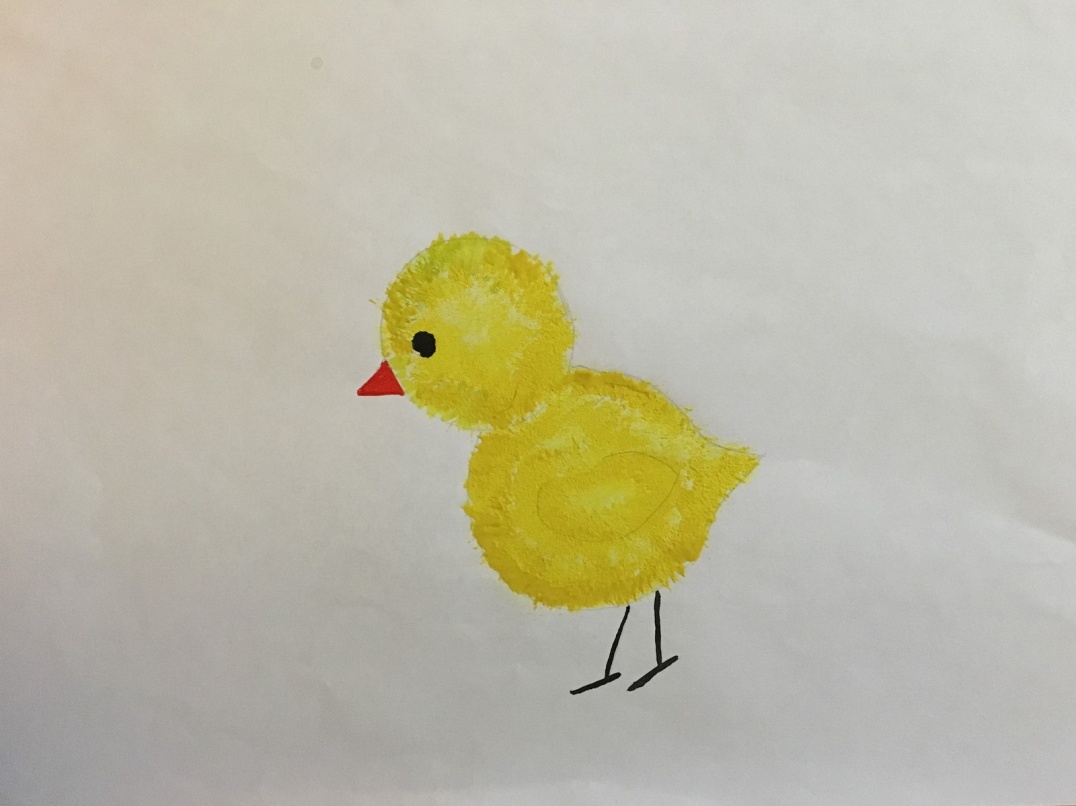 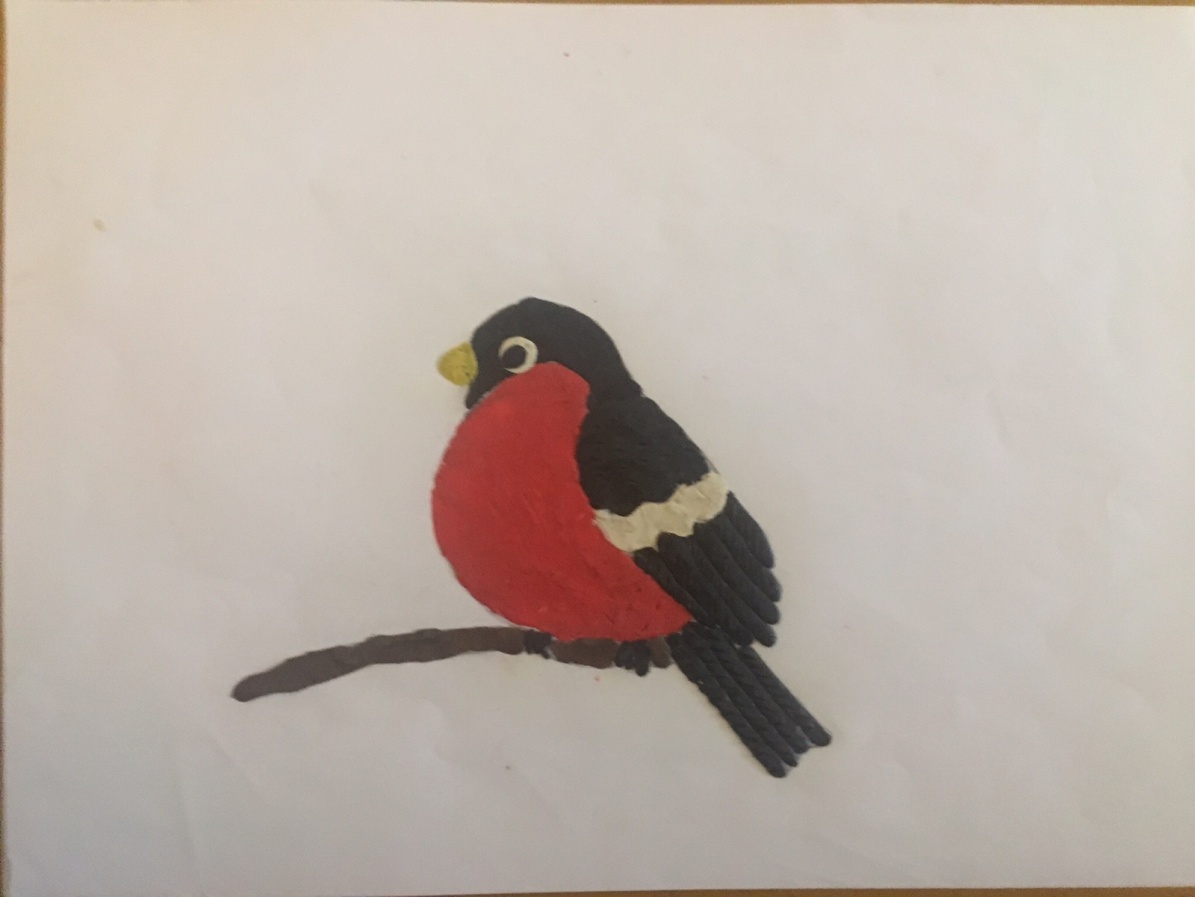 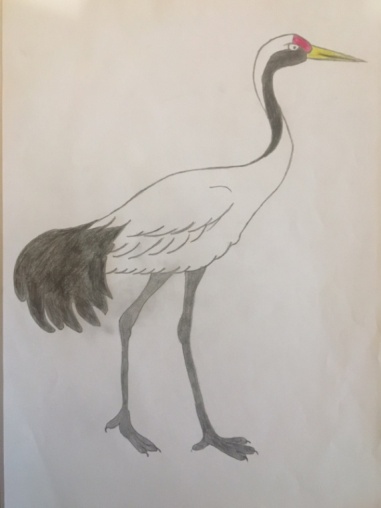 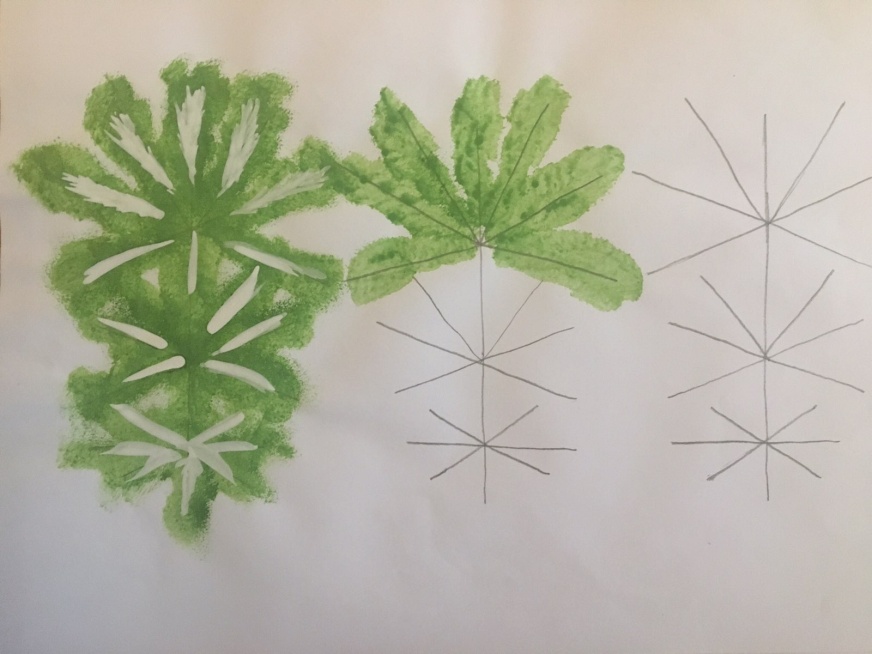 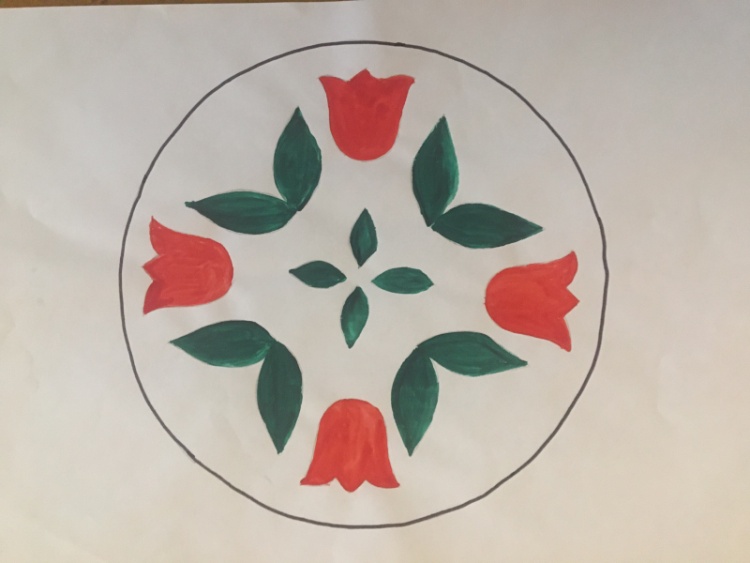 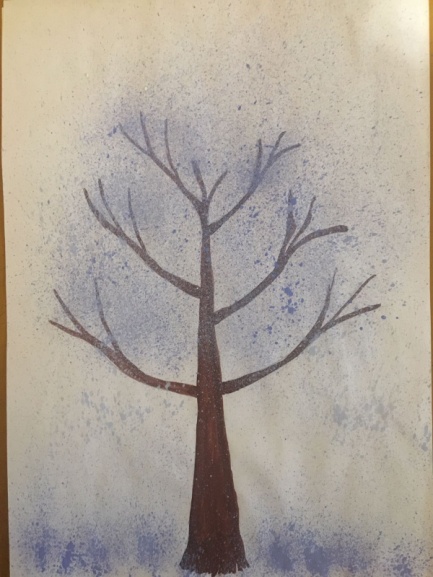 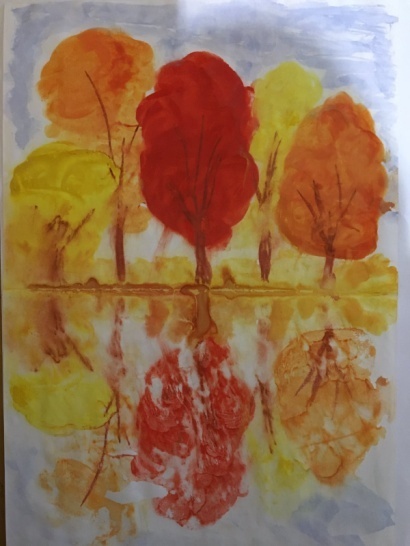 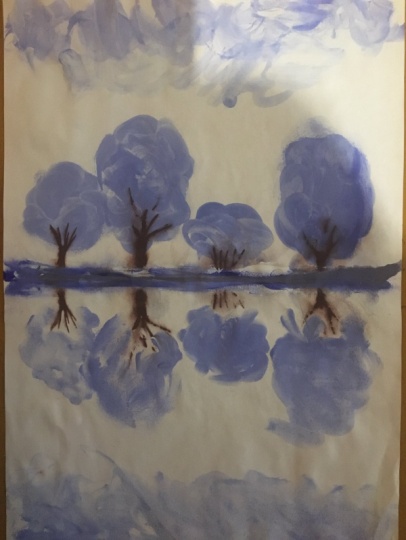 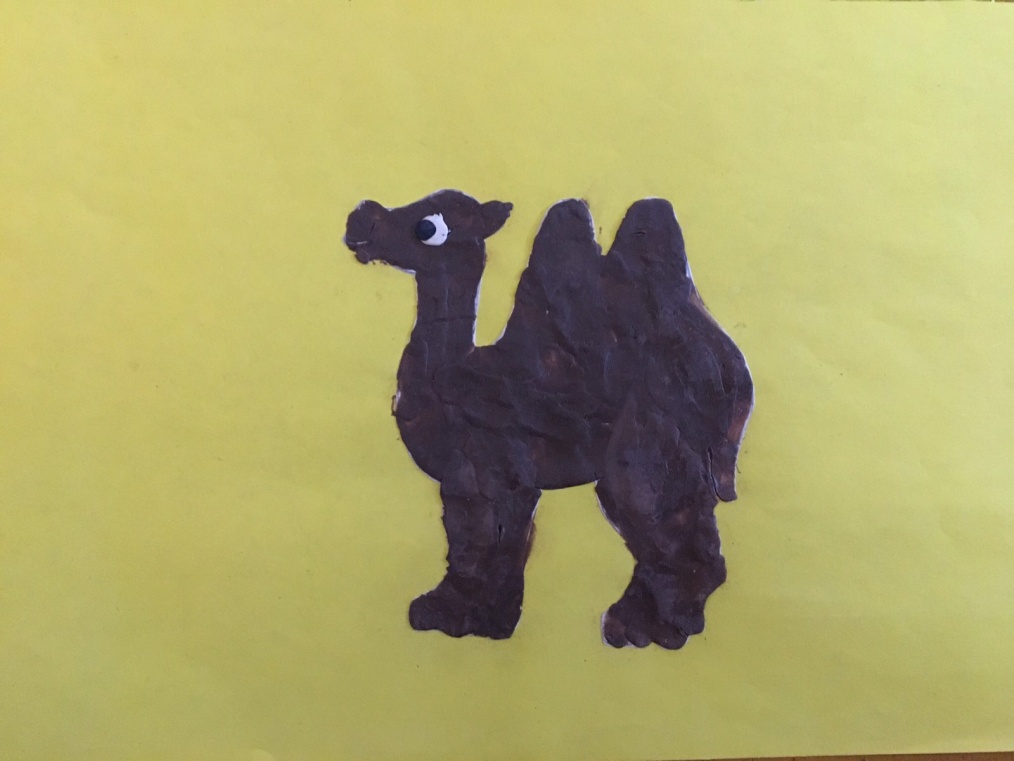 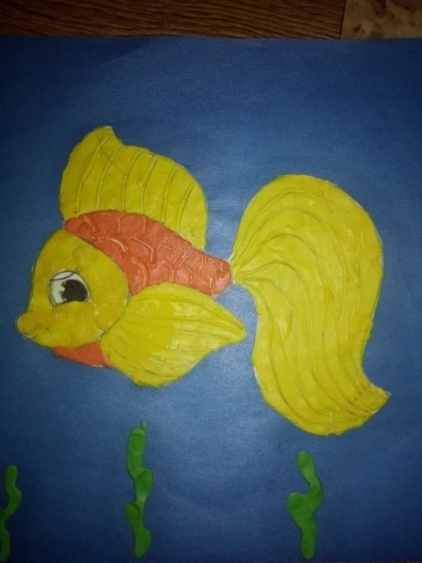 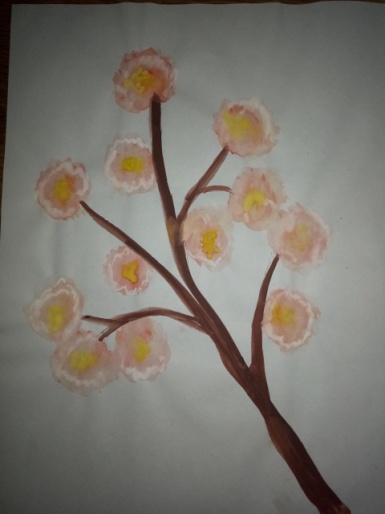 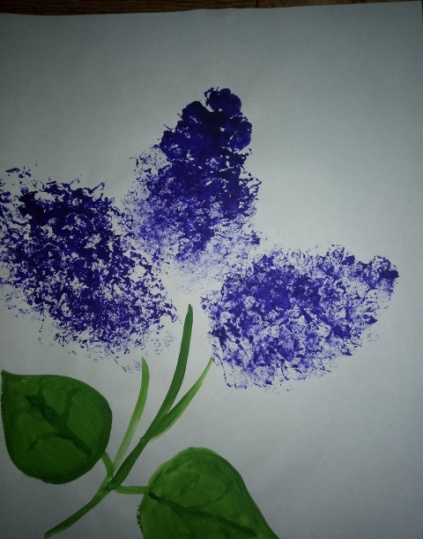 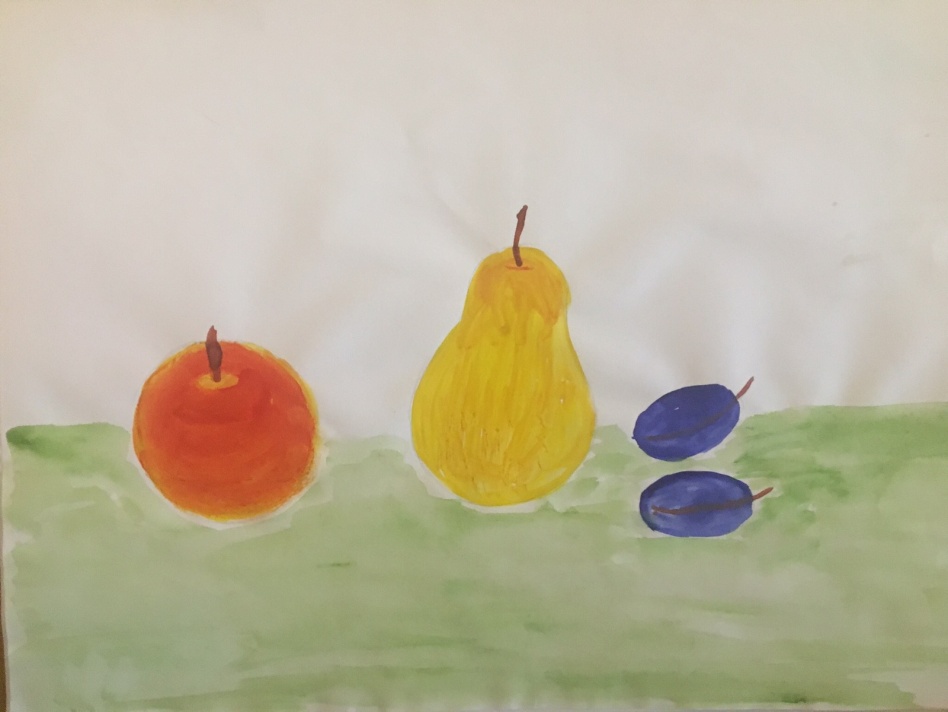 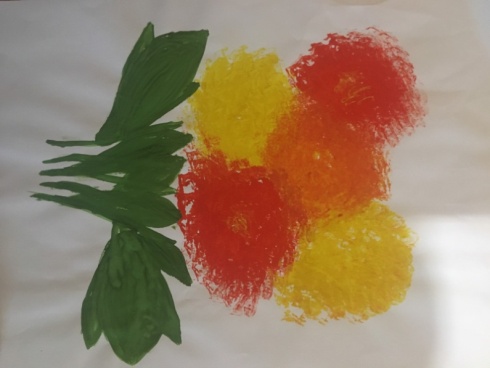 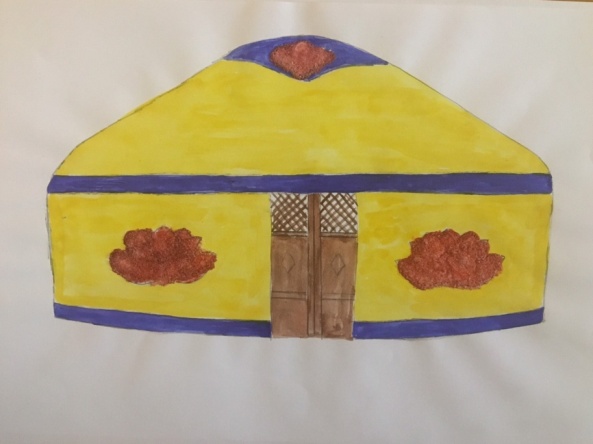 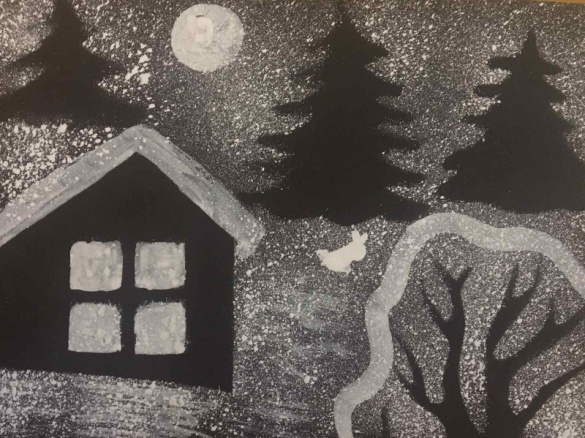 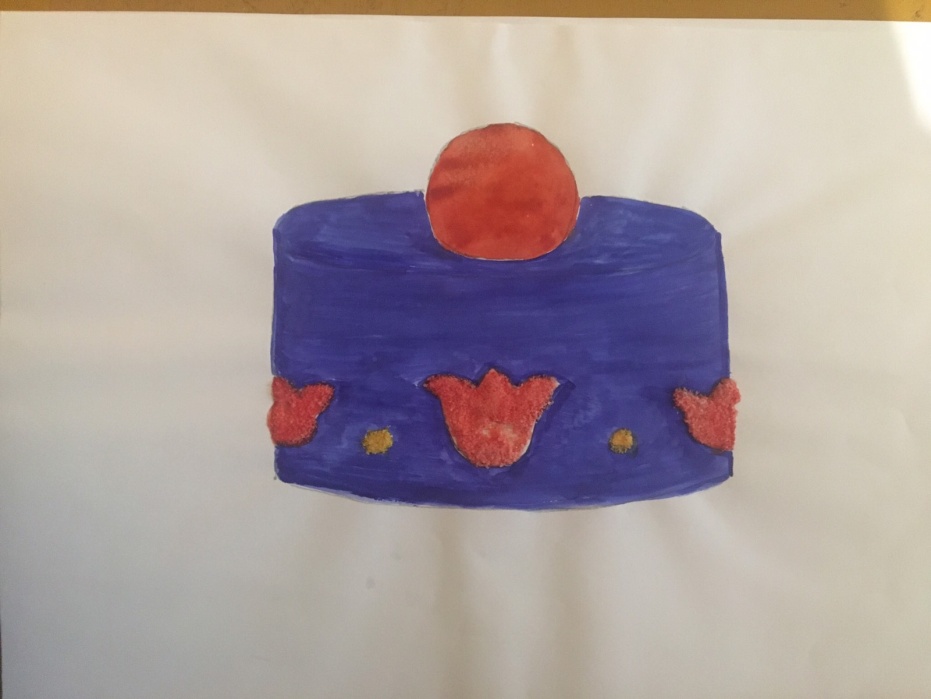 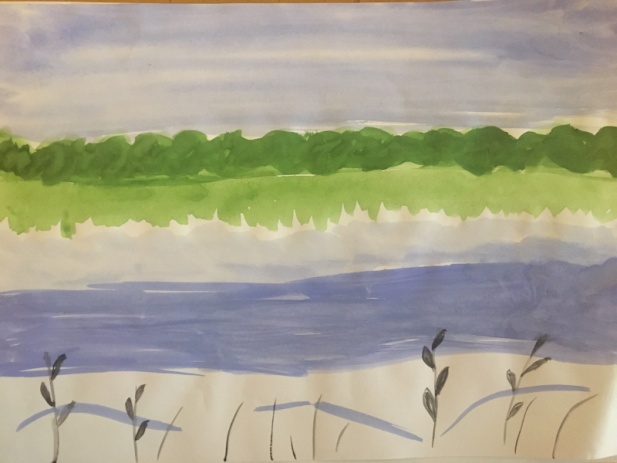 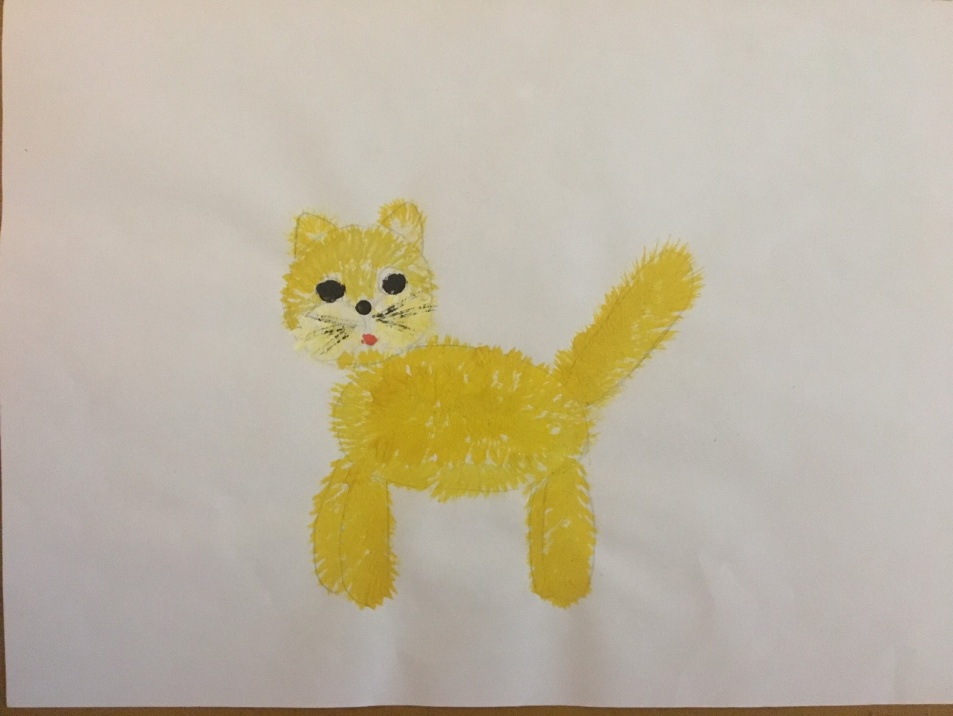 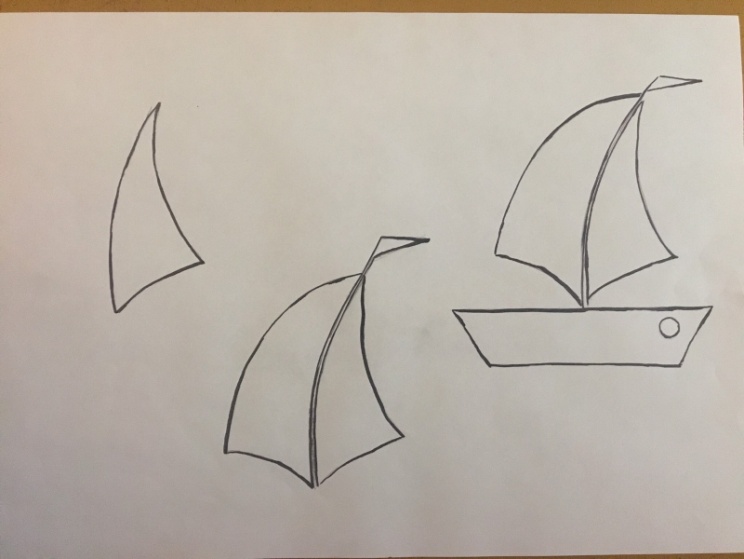 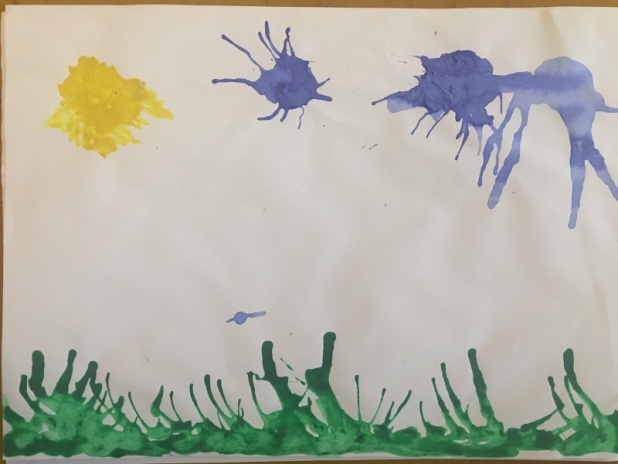 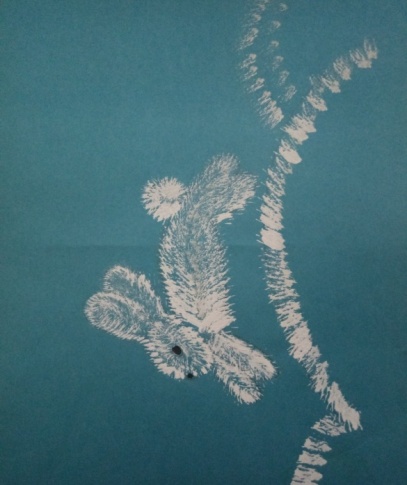 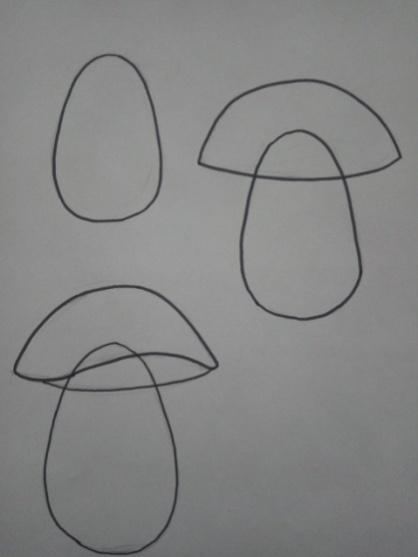 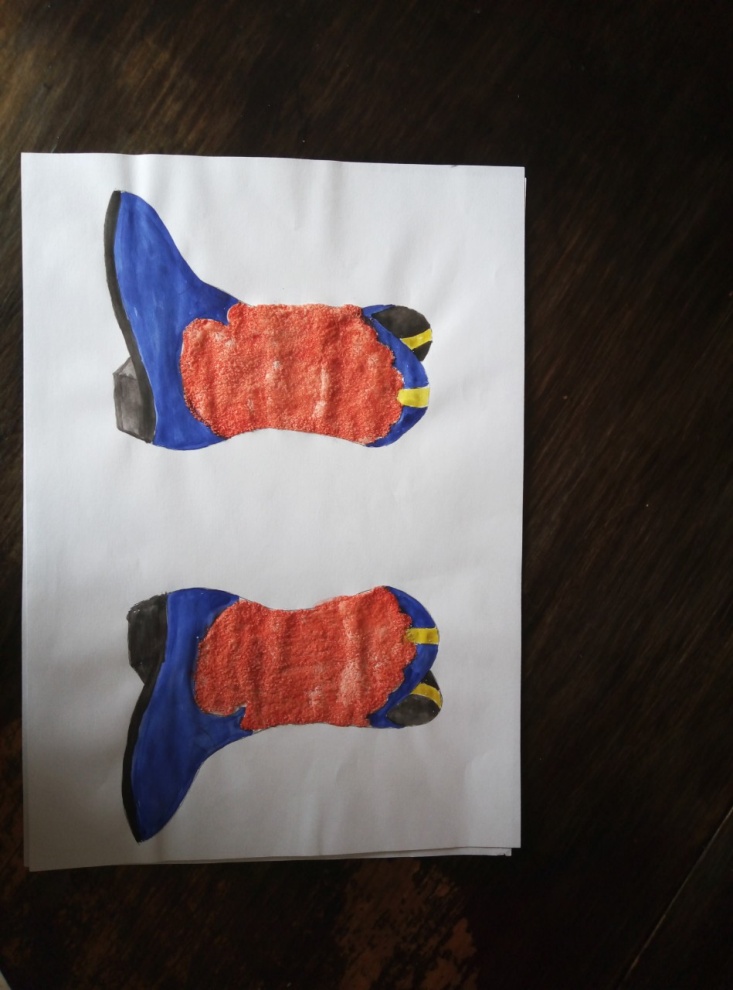 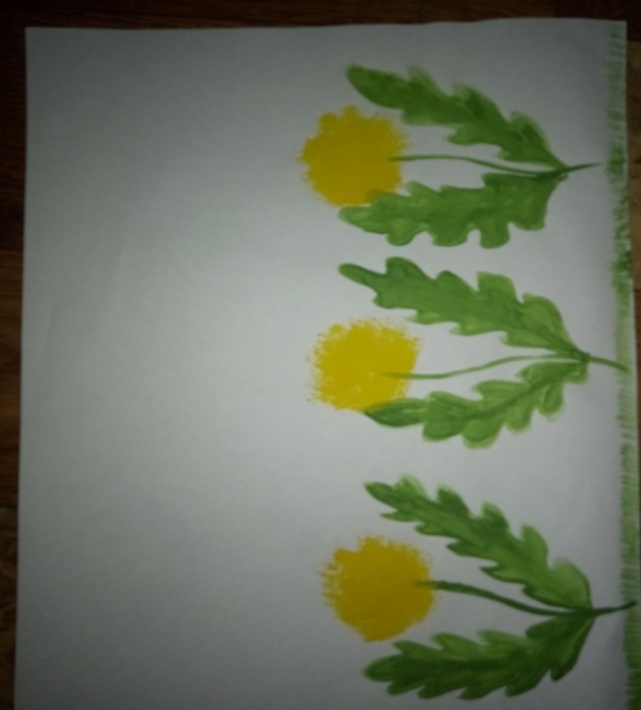 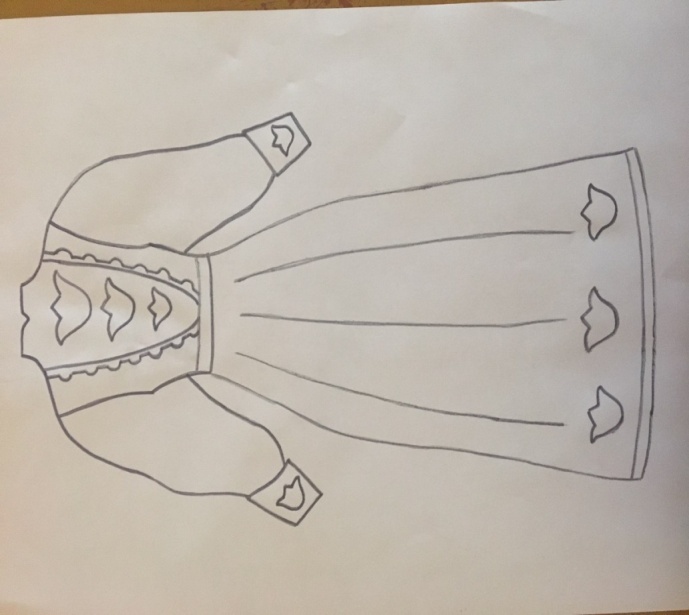 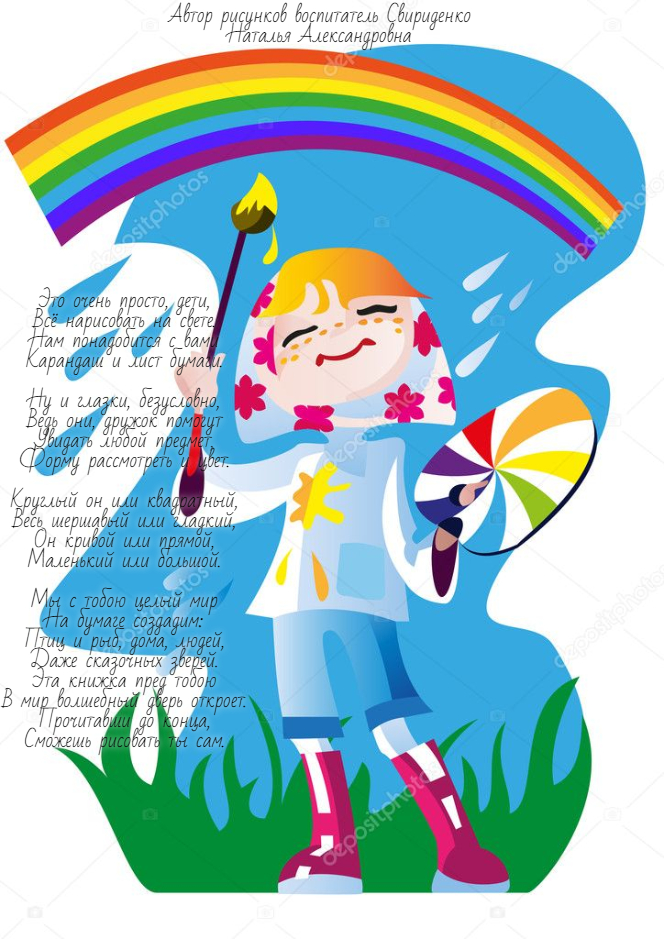 № Техники рисованияПримерное  количество Номера творческих работ1Рисование мелом на асфальте21,362Рисование сухой кистью32,9,203Рисование карандашом и кистью310,30,324Рисование техникой разбрызгивания34,14,195Рисование цветными карандашами63,7,17,23,27,346Пластилинография35,15,217Монотипия пейзажная 26,138Рисование  солью и красками58,12,16,22,299Рисование мятой бумагой311,25,3310Кляксография12811Рисование на мокрой бумаге324,26,3112Рисование поролоном218,35№ТемаНазвание техники СентябрьСентябрьСентябрь1Мы рисуем летоРисование мелом на асфальте2Цыплёнок Рисование сухой кистью3Здравствуй, это ЯРисование карандашом и кистью4Берёзовая рощаРисование техникой разбрызгиванияОктябрьОктябрьОктябрь5Верблюд Пластилинография6Осень наступилаМонотипия пейзажная 7Грибы Рисование карандашом и кистью8СапожкиРисование солью и краскамиНоябрьНоябрьНоябрь9КошкаРисование сухой кистью10Портрет мамыРисование карандашом и кистью11Парусник Рисование мятой бумагой12ШапкаРисование солью и краскамиДекабрьДекабрьДекабрь13Зима в лесуМонотипия пейзажная 14Зимняя ночьРисование техникой разбрызгивания15Снегирь Пластилинография16Морозные узорыРисование сольюЯнварьЯнварьЯнварь17Снегурочка Рисование карандашом и кистью18Ель Рисование поролоном19Дерево в снегуРисование техникой разбрызгивания20Заяц Рисование сухой кистьюФевральФевральФевраль21Золотая рыбкаПластилинография22Платье Рисование солью и красками23ЛошадьРисование карандашом и кистью24Зимний пейзажРисование на мокрой бумагеМартМартМарт25Красивый букетРисование мятой бумагой26Степь Рисование на мокрой бумаге27Натюрморт Рисование карандашом и кистью28Веселые кляксыКляксографияАпрельАпрельАпрель29КибиткаРисование солью и красками30Космос Рисование цветными карандашами31Яблоневый цветРисование на мокрой бумаге32Весенний узорРисование карандашом и кистьюМайМайМай33Ветка сирениРисование мятой бумагой34Журавль Рисование карандашом и кистью35Одуванчики Рисование поролоном36Здравствуй, лето!Рисование мелом на асфальте Белоствольные красавицыДружно встали у дорожки,Книзу веточки спускаются,А на веточках серёжки (Берёзы)